LOCAL WORKFORCE DEVELOPMENT AREASSHORT-TERM INDUSTRY AND OCCUPATIONAL PROJECTIONS2018-2020Asa Hutchinson, GovernorState of ArkansasCharisse Childers, Ph.D., Director
Division of Workforce ServicesLOCAL WORKFORCE DEVELOPMENT AREASSHORT-TERM INDUSTRY AND OCCUPATIONAL PROJECTIONS2018-2020Published By:Division of Workforce ServicesLabor Market InformationOccupational Career Information“Equal Opportunity Employer/Program”“Auxiliary aids and services are available upon request to individuals with disabilities.”Phone: (501) 682-3123Fax: (501) 682-3186TTD/TTY Voice: 1-800-285-1121TDD: 1-800-285-1131State of : http://www.arkansas.govDivision of Workforce Services Home Page: http://dws.arkansas.govLabor Market Information Web Portal: http://www.discover.arkansas.govTable of ContentsEXPLANATION OF INDUSTRY PROJECTIONS DATALOCAL WORKFORCE DEVELOPMENT AREAS2018-2020EXPLANATION OF OCCUPATIONAL PROJECTIONS DATALOCAL WORKFORCE DEVELOPMENT AREAS2018-2020Definition of Important TermsBase Employment – The average number of jobs in a particular industry or occupation during the benchmark year or quarter.Current Employment Statistics (CES) – A monthly survey of business establishments that provides estimates of employment, hours, and earnings data by industry for the nation as a whole, all states, and most major metropolitan areas.Employment – The number of jobs in a business or firm at any given time. Establishment – The physical location of a certain economic activity, for example, a factory, mine, store, or office. Generally, a single establishment produces a single good or provides a single service. Fastest Growing – Refers to percent growth. The higher the percent growth, the faster an industry or occupation is growing. Industry – A group of establishments that produce similar products or provide similar services. Metropolitan Statistical Area – A county or group of contiguous counties that contains an urban center of at least 50,000 residents and has a high degree of economic and social ties. Net Change – The difference between projected employment and base employment.North American Industry Classification System (NAICS) – A system used in assigning industry-designated code numbers to employers and/or establishments based on the nature of their activities, services rendered, or products delivered. It was established by the U.S. Office of Management and Budget and is used by all agencies for data compilation.Occupation – A set of activities that employees are paid to perform; employees who perform the same tasks are in the same occupation, whether or not they are in the same industry.Occupational Employment Statistics (OES) – A federal/state cooperative program that produces employment and wage estimates for over 800 occupations. These are estimates of the number of people employed in certain occupations and estimates of the wages paid to them. The estimates are also used to gather occupational staffing patterns by industry, which are used to project employment needs by occupation.Percent (%) Change – The rate at which an industry or occupation is expected to grow or decline.Projected Employment – The average number of jobs expected to be in an industry or occupation in the future.Quarterly Census of Employment and Wages (QCEW) – A federal/state cooperative program that produces employment and wage data for workers covered by state unemployment insurance laws and federal workers covered by the Unemployment Compensation for Federal Employees Program; data is arranged by the type of industry according to the North American Industry Classification System (NAICS).Sector – A level of industry classification under supersector according to the NAICS structure.Standard Occupational Classification (SOC) – A coding system used by all federal statistical agencies to classify workers into occupational categories for the purpose of collecting, calculating, or disseminating data. Subsector – A level of industry classification under sector according to the NAICS structure.Supersector – The top level of industry classification according to the NAICS structure.Workforce Development Area – A group of contiguous counties where employment, training, and educational services are provided; established through the Workforce Innovation and Opportunity Act (WIOA) to provide services for eligible youth, adults, and dislocated workers.MethodologyThe following is a brief overview of the method used to produce short-term employment projections for the local workforce development areas.Data DevelopmentData development is accomplished by using three sources:The Quarterly Census of Employment and Wage (QCEW) reports. This source provides all of the covered employment for . A firm or business is considered “covered” if it meets the guidelines established under the Unemployment Insurance Law.The Current Employment Statistics (CES) Survey.  This source provides employment information for non-covered establishments, which are railroads, the Federal Work Study Program, churches, religious-based schools, elected officials, commissioned insurance agents, as well as other establishments not reporting to the QCEW program.Agriculture employment.  This is obtained from the Census of Agriculture.  The Census of Agriculture is taken every five years in years ending in two and seven.  Information from the QCEW reports is used to make estimates for years following the Census year until the next Census.  Other information from the Bureau of Economic Analysis (BEA) is used to supplement agriculture employment.Other Non-Covered Employment.  Data on other Agriculture employment, specifically NAICS 113, 114, and 115 as well as Private Households are supplemented using data from the Bureau of Economic Analysis.

Population Data.  Population data contained in this publication is obtained from the state Census Data Center through the University of Arkansas at Little Rock and the United States Census Bureau. 

Industry Projections The industry projections in this publication were produced using the Projections Suite System software, authorized by the U.S. Department of Labor and developed by the Utah Department of Workforce Services. The software has several components. The system forecasts employment using several models. The analyst chooses an appropriate forecast for each industry. All areas are done at the same time. In addition, business news related to closures, layoffs, openings, and expansions is used in the forecasting process and adjustments are made when necessary. 
Occupational ProjectionsOccupational projections are produced by merging industries and occupations together into an industry-occupational matrix. This matrix is a table showing the occupational pattern of each industry (i.e., the ratios of employment by occupation in a specific industry). The statewide matrix is based on the Bureau of Labor Statistics’ Occupational Employment Statistics (OES) survey and uses a Standard Occupational Classification (SOC) code for each occupation. The occupational employment projections contained in this publication were created using the Projections Suite System software, authorized by the U.S. Department of Labor and developed by the Utah Department of Workforce Services. The software applies occupational change factors to the projected patterns to form a projected matrix. In addition, using national self-employment and unpaid family workers staffing patterns, the system generates base and projected employment for self-employed and unpaid family workers.  
Data LimitationsThe projections contained in this publication are estimates based on historical data. It is important not to take these projections as the actual employment numbers that will occur in 2020.  While every attempt is made to utilize current and near future events, such as business closings, corporate layoffs, openings, and expansions, it is not possible to know everything that is occurring or that could occur in the near future.  Events that take place after the projection period or announcements concerning closings, layoffs, openings, and expansions known after projections were completed are not reflected in the forecasts.  In addition, legislative policy could cause employment to change. Events such as these may cause the actual employment numbers to vary significantly from these projections. It is important to consider both numeric change and percent change when looking at projections. Industries or occupations with small employment will generally have higher growth rates than those with larger employment, but these industries may only add a few employees over the projection period. For occupational projections, it is important to look at both annual exits and annual transfers as well as the annual change.  Opportunities in an occupation still exist even if the occupation is in decline.Total Employment Projections by Workforce Development Area  The Northwest Arkansas Workforce Development Area (WDA) is projected to be the top and fastest growing area in the state during the 2018-2020 projection period with 12,611 new jobs anticipated to be added to the job market, a 3.96 percent change.  In terms of annual openings, the Northwest Arkansas WDA is projected to have 41,353 annual job openings, while the City of Little Rock WDA is estimated to have 24,036. The Eastern Arkansas WDA is predicted to have the fewest job openings with 4,700.  Page 12 shows a chart, Percent Change of Total Employment by Workforce Development Area 2018-2020, showing each area’s percent growth as it compares to the statewide percent growth.  The red line shows the statewide growth rate.  Areas beyond the line are growing faster than the state as a whole, while those not reaching the line are growing slower than the state as a whole.Local Workforce Development Areas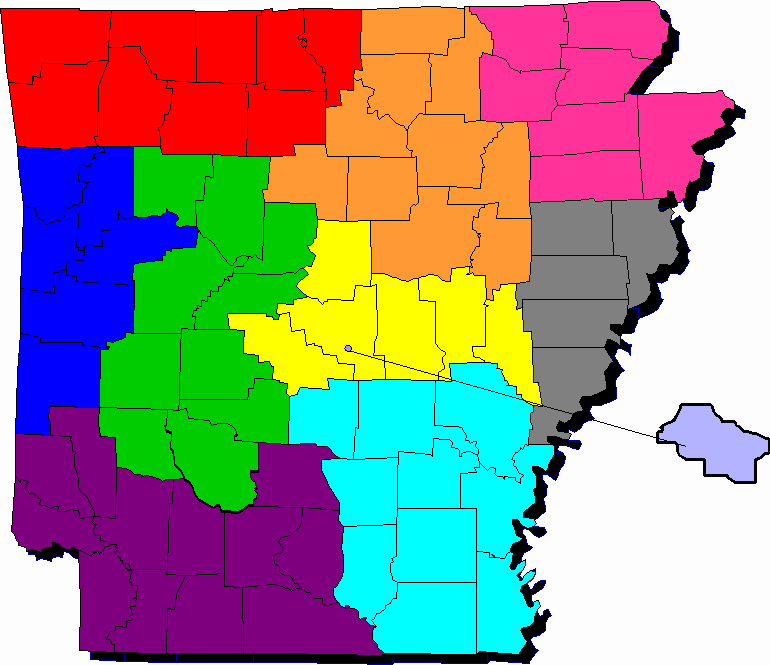  Workforce Development AreaBaxter, , Boone, Carroll, , , , Searcy, and North Central Arkansas Workforce Development Area, , , Izard, , Sharp, Stone, Van Buren, White, and  Workforce Development Area Clay, Craighead, Greene, , , Poinsett, and  Workforce Development Area  Crawford, , , Polk, Scott, and  West  Workforce Development AreaClark, , , Hot Spring, Johnson, , Perry, Pike, Pope, and  Workforce Development AreaFaulkner, Lonoke, , Prairie, Saline, and  , except the city of City of  Workforce Development AreaInside the city limits of  Workforce Development AreaCrittenden, Cross, Lee, Phillips, and  Workforce Development AreaCalhoun, , , Hempstead, Howard, , Little River, Miller, , Ouachita, Sevier, and  Workforce Development Area, Ashley, Bradley, Chicot, , Desha, Drew, Grant, Jefferson, and Northwest Arkansas       The Northwest Arkansas Workforce Development Area (WDA) consists of nine counties: Baxter, Benton, Boone, Carroll, Madison, Marion, Newton, Searcy, and Washington. The area borders two states,  to the north and  to the west. The Fayetteville-Springdale-Rogers Metropolitan Statistical Area (MSA), which includes McDonald County in Missouri, is located within this area. Several large companies, including Wal-Mart and Tyson Foods, have headquarters here, along with many trucking companies.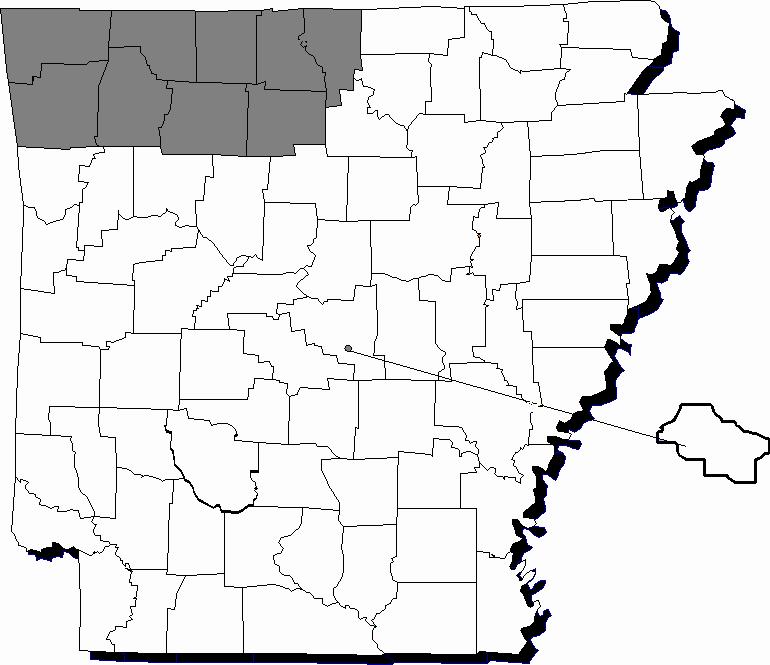     The Northwest Arkansas WDA has the largest employment base in the state and is predicted to be the top growing area in the state, which provides job seekers with a variety of career choices among the many industries and occupations.  This area is projected to gain 12,611 jobs, an increase of 3.96 percent between 2018 and 2020 and one of three areas growing faster than the state as a whole.  Goods-Producing industries are estimated to gain 2,710 jobs, while Services-Providing industries are forecast to add 8,898 jobs.  An increase of 1,003 Self-Employed and Unpaid Family Workers is anticipated between 2018 and 2020.  The population in Northwest Arkansas has increased 3.69 percent, adding 23,719 more residents, from 2016 to 2018, and bringing its total residency to 665,857.  The not-seasonally-adjusted average unemployment rate for the first quarter of 2018 was 3.3%, which was better than the state as a whole.    The Education and Health Services supersector is expected to add the most jobs increasing by 2,327, an increase of 3.78 percent.  Natural Resources and Mining is estimated to be the fastest growing supersector, increasing by 9.92 percent.  Food Manufacturing is predicted to lead Northwest Arkansas in numeric growth, with an anticipated growth of 861 jobs.  Support Activities for Agriculture and Forestry is expected to be the fastest growing industry increasing by 19.68 percent.  Information is slated to be the only supersector with a net decline in jobs during the 2018-2020 projection period.  Private Households is forecast to be the top and fastest declining industry, losing 111 jobs, or 14.55 percent of its workforce.    The Northwest Arkansas WDA is projected to have 41,353 annual job openings of which 15,066 would be created from employees leaving the workforce, 19,981 from those changing jobs, and 6,306 from growth and expansion.  Transportation and Material Moving Occupations is predicted to be the top growing major group, adding 1,412 new jobs to its workforce.  Driving this growth is Heavy and Tractor-Trailer Truck Drivers, which is slated to be the top growing occupation, with a gain of 618 jobs.  Community and Social Service Occupations is forecast to be the fastest growing major group with a 6.65 percent increase.  Insurance Claims and Policy Processing Clerks is predicted to be the fastest growing occupation, with a growth of 15.54 percent.  On the negative side of the economy, Telecommunications Equipment Installers and Repairers, Except Line Installers is slated to lose seven jobs during the 2018-2020 projection period, while Reporters and Correspondents could lose six percent of its workforce.  Northwest Arkansas Workforce Development Area 
2018-2020 Industry Projections by Major DivisionNorthwest Arkansas Workforce Development Area 
Industry Rankings (by NAICS Subsector)Top 10 Growing Industries (Ranked by Numeric Change)Top 10 Fastest Growing Industries (Ranked by Percent Growth)Top 5 Declining Industries (Ranked by Numeric Change)Top 5 Fastest Declining Industries (Ranked by Percent Change) (Minimum Decline of 5)Northwest Arkansas Workforce Development Area
2018-2020 Occupational Projections by Major GroupNorthwest Arkansas Workforce Development Area
Occupational RankingsTop 10 Growing Occupations (Ranked by Numeric Change)Top 10 Fastest Growing Occupations (Ranked by Percent Change) (Minimum Numeric Change of 4)Top 10 Occupations by Annual Exits
Top 10 Occupations by Annual TransfersTop 10 Occupations by Total Annual Openings
Top 5 Declining Occupations (Ranked by Numeric Change)Top 5 Fastest Declining Occupations (Ranked by Percent Change) (Minimum Decline of 3)North Central Arkansas 
 The North Central Arkansas Workforce Development Area (WDA) consists of 10 counties: Cleburne, Fulton, Independence, Izard, Jackson, Sharp, Stone, Van Buren, White, and Woodruff, with the state of Missouri bordering the area to the north.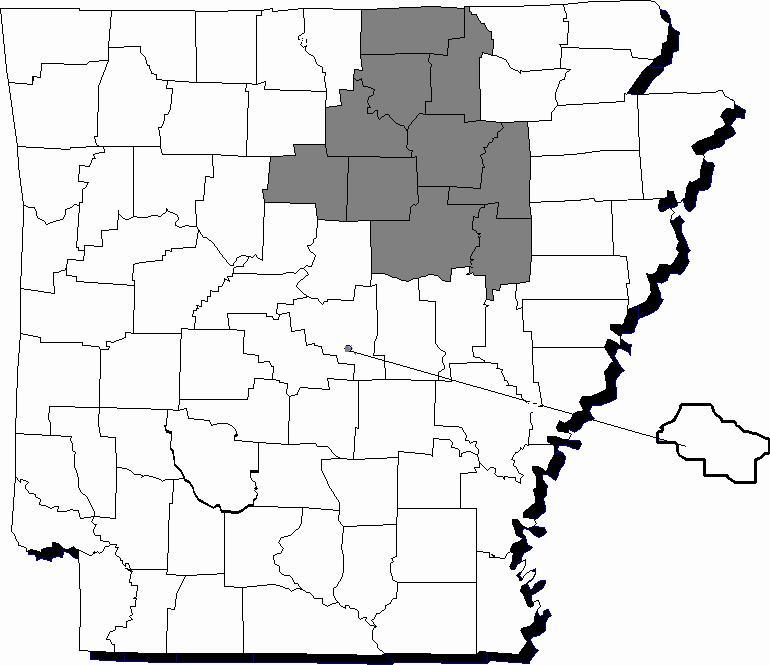   The North Central Arkansas WDA is projected to add 1,819 jobs from first quarter 2018 through first quarter 2020, or increase employment by 2.15 percent, which is slower than the state growth rate.  Goods-Producing industries are expected to have a net gain of 965, while the Services-Providing industries could add 798.  The area is predicted to experience a small net gain in Self-Employed and Unpaid Family Workers, with an increase of 56 jobs.  Population rose slightly from 2016 to 2018, gaining 71 residents, bringing its residency up to 236,959.  The not-seasonally-adjusted average unemployment rate for the first quarter of 2018 was 5.2 percent.   Manufacturing is projected to be the top growing supersector in the North Central Arkansas WDA with a gain of 485 jobs.  Natural Resources and Mining is estimated to be the fastest growing supersector with a gain of 16.01 percent.  Driving this growth is Crop Production, with an estimated gain of 267 jobs, an increase of 28.53 percent, placing it as the top growing industry and second in percent growth.  The fastest growing industry is anticipated to be Wholesale Electronic Markets and Agents and Brokers, with a 56.63 percent gain.  On the negative side of the economy, Educational Services is forecast to lose the most jobs, with 194 jobs being cut.  Electronics and Appliance Stores is slated to cut 30.43 percent from its workforce, becoming the fastest declining industry.                       The area is expected to have 9,950 total job openings annually between 2018 and 2020.  Of these, 4,110 would be from those exiting the workforce, while 4,930 would be from those changing jobs.  Another 910 would be related to growth and expansion.  Production Occupations is projected to be the top growing major group with 334 new jobs.  Personal Care Aides is estimated to lead North Central Arkansas in numeric growth, adding an estimated 96 jobs during the projection period.  Farming, Fishing, and Forestry is predicted to be the fastest growing major group, with a 14.57 percent gain in employment.  Extruding, Forming, Pressing, and Compacting Machine Setters, Operators, and Tenders is expected to be the fastest growing occupation, increasing by 19.23 percent.  On the negative side of the local labor market, Heavy and Tractor-Trailer Truck Drivers is forecast to lose 76 jobs, making it the top declining occupation in the area.  Sawing Machine Setters, Operators, and Tenders, Wood is projected to lose 12.22 percent of its workforce, making it the fastest declining occupation in the area.North Central Arkansas Workforce Development Area
2018-2020 Industry Projections by Major DivisionNorth Central Arkansas Workforce Development AreaIndustry Rankings (by NAICS Subsector)Top 10 Growing Industries (Ranked by Numeric Change)Top 10 Fastest Growing Industries (Ranked by Percent Change) (Minimum Employment of 25)Top 5 Declining Industries (Ranked by Numeric Change)Top 5 Fastest Declining Industries (Ranked by Percent Change) (Minimum Decline of 5)North Central Arkansas Workforce Development Area
2018-2020 Occupational Projections by Major GroupNorth Central Arkansas Workforce Development Area
Occupational RankingsTop 10 Growing Occupations (Ranked by Numeric Change)Top 10 Fastest Growing Occupations (Ranked by Percent Change) (Minimum Employment of 25)Top 10 Occupations by Annual ExitsTop 10 Occupations by Annual TransfersTop 10 Occupations by Total Annual OpeningsTop 5 Declining Occupations (Ranked by Numeric Change)Top 5 Fastest Declining Occupations (Ranked by Percent Change) (Minimum Decline of 3)Northeast Arkansas
  The Northeast Arkansas Workforce Development Area (WDA) consists of seven counties: Clay, Craighead, Greene, Lawrence, Mississippi, Poinsett, and Randolph, with the state of Missouri bordering the area to the north and Tennessee to the east. The Jonesboro Metropolitan Statistical Area is located in this Area.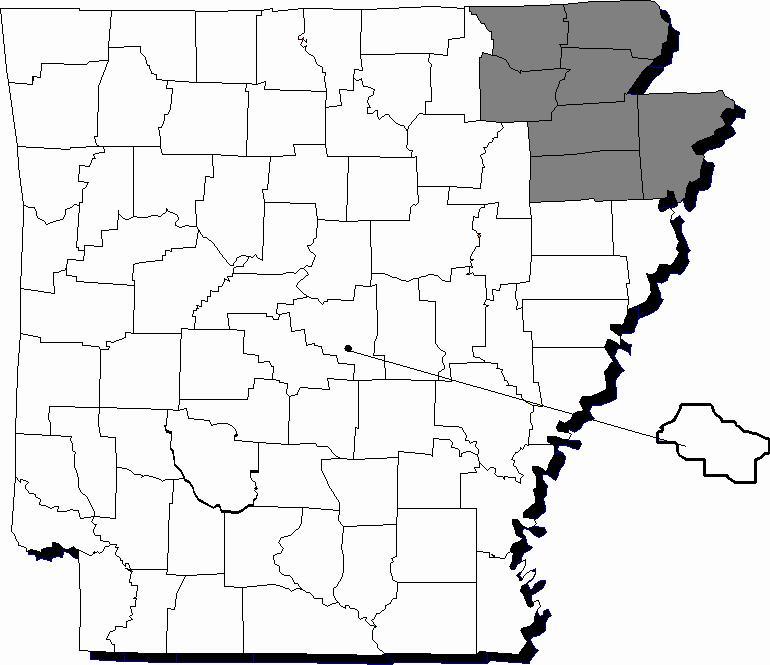    The Northeast Arkansas WDA is expected to add 4,243 jobs during the projection period, a 3.62 percent rise in employment, which is faster than the state growth rate.  Goods-Producing industries are predicted to have a net gain of 1,565 jobs, while Services-Providing industries could add 2,091.  Self-Employed and Unpaid Family Workers is anticipated to gain 587 net jobs.  Population in the area has increased slightly from 2016 to 2018 with a 0.66 percent gain, adding 1,752 residents and bringing the total population to 268,325.  The not-seasonally-adjusted average unemployment rate for the first quarter of 2018 was 4.2 percent.    Manufacturing is expected to be the top growing supersector with 980 new jobs, while Natural Resources and Mining is anticipated to be the fastest growing supersector, increasing by 14.55 percent.  Driving growth in Northeast Arkansas is Animal Production, which is predicted to be the top and fastest growing industry, with an anticipated gain of 479 jobs, a 63.70 percent rise in employment.  This increase is due to a 66 percent rise in employment between 2016 and 2018.  On the negative side of the local economy, Support Activities for Agriculture and Forestry and Furniture and Related Product Manufacturing are both expected to be the top declining industries, with 98 job losses each.  Furniture and Related Product Manufacturing is also predicted to be the fastest declining industry with a 38.28 percent drop in employment.         The Northeast Arkansas WDA is expected to have 15,083 annual openings during the projection period with 5,634 created due to employees leaving the workforce, 7,327 from those changing jobs, and 2,122 due to growth and expansion.  Production Occupations is predicted to be the top growing major group, adding 619 new jobs to the labor market.  Farming, Fishing, and Forestry Occupations is projected to be the fastest growing major group increasing jobs by 12.93 percent.  Driving this growth is Farmworkers, Farm, Ranch, and Aquacultural Animals, which is estimated to be the fastest growing occupation increasing employment by 51.83 percent.  Farmers, Ranchers, and Other Agricultural Managers is projected to be the top growing occupation, with 349 new jobs anticipated.  On the declining side of the local labor market, Maids and Housekeeping Cleaners is forecast to lose the most jobs, cutting 10 jobs from its workforce.  Respiratory Therapy Technicians could cut 9.86 percent of its workforce, making it the fastest declining occupation. Northeast Arkansas Workforce Development Area2018-2020 Industry Projections by Major DivisionNortheast Arkansas Workforce Development AreaIndustry Rankings (by NAICS Subsector)Top 10 Growing industries (Ranked by Numeric Change)Top 10 Fastest Growing Industries (Ranked by Percent Change) (Minimum Numeric Change of 5)Top 5 Declining Industries (Ranked by Numeric Change)Top 5 Fastest Declining Industries (Ranked by Percent Change) (Minimum Decline of 5) Workforce Development Area2018-2020 Occupational Projections by Major Group Workforce Development AreaOccupational Rankings
Top 10 Growing Occupations (Ranked by Numeric Change)Top 10 Fastest Growing Occupations (Ranked by Percent Change) (Minimum Numeric Change of 3)Top 10 Occupations by Annual ExitsTop 10 Occupations by Annual TransfersTop 10 Occupations by Total Annual OpeningsTop 5 Declining Occupations (Ranked by Numeric Change)Top 5 Fastest Declining Occupations (Ranked by Percent Change)Western Arkansas 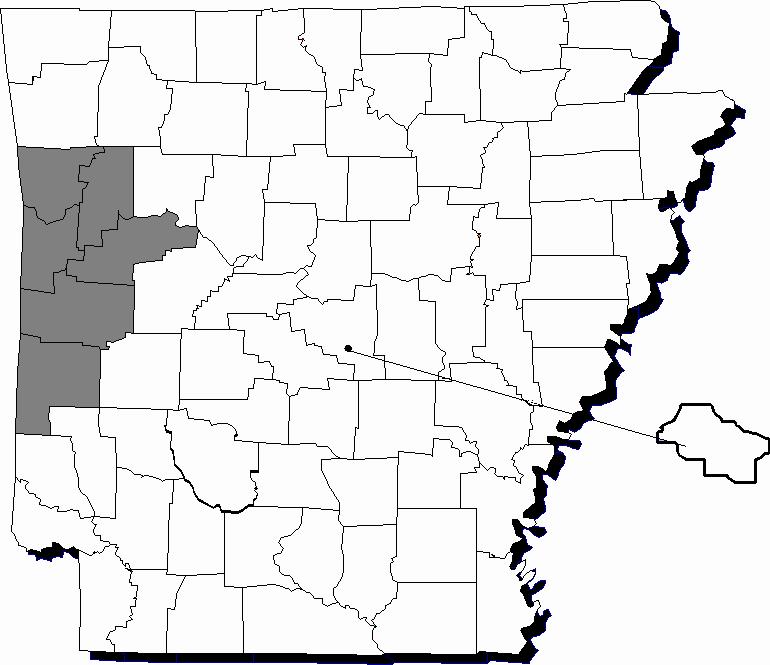    The Western Arkansas Workforce Development Area (WDA) consists of six counties: Crawford, Franklin, Logan, Polk, Scott, and Sebastian; and is bordered to the west by the state of Oklahoma. The Arkansas portion of the Fort Smith Metropolitan Statistical Area is located in the Western Arkansas WDA.  The Western Arkansas WDA is expected to experience a net gain of 2,696 jobs during the projection period.  Goods-Producing industries are projected to have a net gain of 683 jobs, while the Services-Providing industries are estimated to add 1,932.  A gain of 81 Self-Employed and Unpaid Family Workers is anticipated during the projection period.  The population in Western Arkansas grew slightly, increasing by 0.55 percent, or 1,430 new residents, from 2016 to 2018, bringing total residency to 261,074.  The not-seasonally-adjusted average unemployment rate for the first quarter of 2018 was 4.1 percent.   Professional and Business Services is expected to be the top growing supersector in the area with a gain of 501 jobs during the projection period.  The supersector is tied with the Natural Resources and Mining as the fastest growing supersectors, each growing at a rate of 4.75 percent.  Administrative and Support Services is projected to be the top growing industry increasing by 407 new jobs, while Support Activities for Agriculture and Forestry is slated to be the fastest growing industry, raising employment by 59.31 percent.  On the negative side of the local job market, Hospitals could see a loss of 233 jobs, while Mining (Except Oil and Gas) is forecast to see a drop of 25.95 percent of its workforce.    Western Arkansas WDA is projected to have a net job gain of 2.22 percent between 2018 and 2020.  Around 14,820 annual job openings are expected to be available during the projection period, with 5,872 from occupational exits, 7,600 from occupational transfers, and 1,348 from growth and expansion.  Transportation and Material Moving Occupations is predicted to be the top and fastest growing major group, adding 549 jobs to the local economy, a 4.87 percent gain.  Driving this growth is Heavy and Tractor-Trailer Truck Drivers, which is projected to add 261 new jobs, and be the top growing occupation in the area.  Animal Trainers could be the fastest growing occupation, raising employment by 26.67 percent.  On the negative side of the economy, Farmworkers, Farm, Ranch, and Aquacultural Animals is projected to be the top declining occupation, losing 44 jobs, while Tool and Die Makers is slated to be the fastest declining occupation, with a 13.19 percent drop in employment.  Western Arkansas Workforce Development Area
2018-2020 Industry Projections by Major DivisionWestern Arkansas Workforce Development Area
Industry Rankings (by NAICS Subsector)Top 10 Growing Industries (Ranked by Numeric Change)Top 10 Fastest Growing Industries (Ranked by Percent Change)Top 5 Declining Industries (Ranked by Numeric Change) Top 5 Fastest Declining Industries (Ranked by Percent Growth) (Minimum Decline of 5)Western Arkansas Workforce Development Area
2018-2020 Occupational Projections by Major GroupWestern Arkansas Workforce Development Area
Occupational RankingsTop 10 Growing Occupations (Ranked by Numeric Change)Top 10 Fastest Growing Occupations (Ranked by Percent Change) (Minimum Employment of 25)Top 10 Occupations by Annual ExitsTop 10 Occupations by Annual TransfersTop 10 Occupations by Total Annual Openings Top 5 Declining Occupations (Ranked by Numeric Change)Top 5 Fastest Declining Occupations (Ranked by Percent Change) (Minimum Decline of 3)West Central Arkansas    The West Central Arkansas Workforce Development Area (WDA) consists of 10 counties: Clark, Conway, Garland, Hot Spring, Johnson, Montgomery, Perry, Pike, Pope, and Yell; with the Hot Springs Metropolitan Statistical Area located within the WDA.   The West Central Arkansas WDA is expected to see a growth of 3,416 jobs by the first quarter of 2020.  Goods-Producing industries are projected to gain 992 new jobs, while the Services-Providing industries are predicted to add 2,057.  There is estimated to be 367 more Self-Employed and Unpaid Family Workers in this area by 2020.  Population between 2016 and 2018 has grown slightly with only 1,257 more residents, or 0.40 percent gain, bringing the population to 318,033.  The not-seasonally-adjusted average unemployment rate for the first quarter of 2018 was about 4.6 percent.    Education and Health Services is predicted to be the top growing supersector adding 1,229 new jobs, an increase of 4.23 percent.  Natural Resources and Mining is projected to be the fastest growing supersector with a 6.10 percent increase in employment.  Educational Services is predicted to add 568 new jobs to the local economy, making it the top growing industry in West Central Arkansas, while Transit and Ground Passenger Transportation is projected to be the fastest growing industry, growing at a rate of 17.14 percent.  On the negative side of the labor market, the Information supersector is forecast to lose 70 jobs, or 9.60 percent of its workforce.  Electrical Equipment, Appliance, and Component Manufacturing is slated to be the top and fastest declining industry, with an anticipated loss of 125 jobs, 38.46 percent of its workforce.    The area’s employment is expected to increase by 2.67 percent during the projection period.  An estimated 16,086 annual job openings are anticipated in this area.  Of these, 6,378 openings could be due to those exiting the workforce, while 8,000 could come from those changing jobs.  Growth and expansion is estimated to account for 1,708 of those jobs.  Transportation and Material Moving Occupations is projected to be the top growing major group, adding 454 new jobs between 2018 and 2020.  Combined Food Preparation and Serving Workers, Including Fast Food is estimated to be the top growing occupation with a gain of 177.  Paper Goods Machine Setters, Operators, and Tenders is slated to be the fastest growing occupation, growing at a rate of 51.72 percent.  On the negative side of the job market, Cashiers is predicted to lose 66, making it the top declining occupation, while Electrical and Electronic Equipment Assemblers is forecast to lose 40.24 percent of its workforce, becoming the fastest declining occupation in West Central Arkansas. West  Workforce Development Area2018-2020 Industry Projections by Major DivisionWest  Workforce Development AreaIndustry Rankings (by NAICS Subsector)
Top 10 Growing Industries (Ranked by Numeric Change)Top 10 Fastest Growing Industries (Ranked by Percent Change) (Minimum Numeric Change of 4)Top 5 Declining Industries (Ranked by Numeric Change)Top 5 Fastest Declining Industries (Ranked by Percent Change) (Minimum Decline of 5)West  Workforce Development Area2018-2020 Occupational Projections by Major Group West  Workforce Development AreaOccupational RankingsTop 10 Growing Occupations (Ranked by Numeric Change)Top 10 Fastest Growing Occupations (Ranked by Percent Change) (Minimum Numeric Change of 3)Top 10 Occupations by Annual ExitsTop 10 Occupations by Annual TransfersTop 10 Occupations by Total Annual OpeningsTop 5 Declining Occupations (Ranked by Numeric Change)Top 5 Fastest Declining Occupations (Ranked by Percent Change) (Minimum Decline of 5)Central Arkansas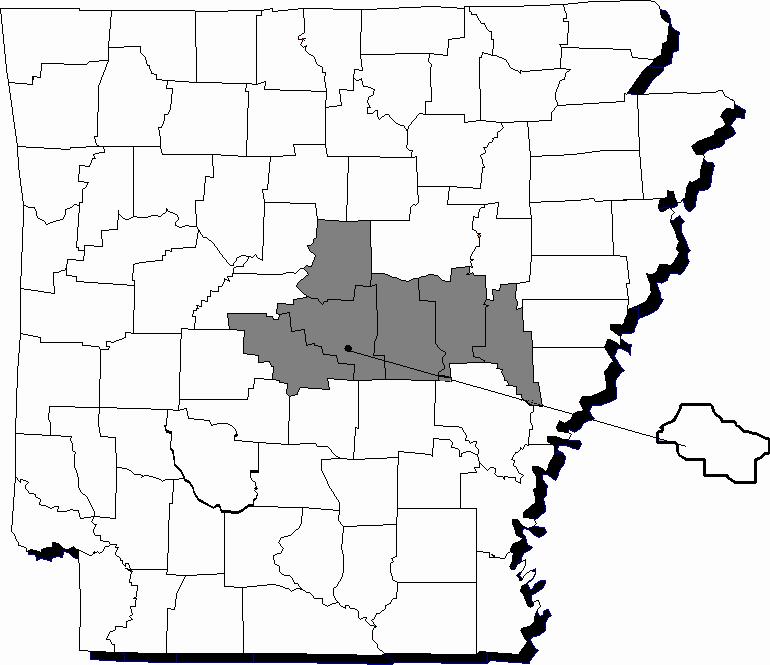    The Central Arkansas Workforce Development Area (WDA) consists of six counties, all within commuting distance of the City of Little Rock WDA: Faulkner, Lonoke, Monroe, Prairie, Saline, and the portion of Pulaski County outside of Little Rock. The majority of the Little Rock-North Little Rock-Conway Metropolitan Statistical Area is located in this area.  The area is expected to add 4,175 new jobs, an increase of 2.33 percent.  Goods-Producing industries are projected to experience a net gain of 662 new jobs, while the Services-Providing industries are predicted to add 3,195 jobs.  Self-Employed and Unpaid Family Workers could increase by 318 jobs between 2018 and 2020.  Population has increased by approximately 1.32 percent between 2016 and 2018, around 6,875 new residents for a total population of 529,657.  The not-seasonally-adjusted average unemployment rate for the first quarter of 2018 was 3.7 percent.    Education and Health Services is expected to be the top growing supersector adding 1,006 jobs during the projection period.  Financial Activities is predicted to be the fastest growing supersector, raising employment by 8.43 percent.  Food Services and Drinking Places is estimated to be the top growing industry with an increase of 526 new jobs, while Private Households is slated to be the fastest growing industry, increasing by more than 50 percent over the projection period.  On the negative side of the labor market, the Professional and Business Services supersector is anticipated to experience a net loss of six jobs.  Administrative and Support Services is forecast to be the top declining industry, losing 223 jobs between 2018 and 2020.  Wholesale Electronic Markets and Agents and Brokers is expected to be the fastest declining industry, with a 24.56 percent drop in employment.   The Central Arkansas WDA is expected to have 22,065 annual job openings during the projection period, with 8,748 being created due to employees exiting the workforce, 11,229 created due to employees changing jobs, and 2,088 due to growth and expansion.  Food Preparation and Serving Related Occupations is projected to be the top growing major group with an increase of 542 jobs.  Driving this growth is Combined Food Preparation and Serving Workers, Including Fast Food with a gain of 304 jobs, making it the top growing occupation.  Farming, Fishing, and Forestry Occupations is forecast to be the fastest growing major group, adding 5.87 percent to its workforce.  Insurance Claims and Policy Processing Clerks is estimated to be the fastest growing occupation, increasing employment by 16.29 percent.  On the negative side of the labor market, Cashiers is forecast to lose 47 jobs, making it the top declining occupation in Central Arkansas.  Grinding and Polishing Workers, Hand is slated to be the fastest declining occupation, losing 7.06 percent of its workforce.Central Arkansas Workforce Development Area2018-2020 Industry Projections by Major DivisionCentral Arkansas Workforce Development AreaIndustry Rankings (by NAICS Subsector)Top 10 Growing Industries (Ranked by Numeric Change)Top 10 Fastest Growing Industries (Ranked by Percent Change) (Minimum Numeric Change of 5)Top 5 Declining Industries (Ranked by Numeric Change)Top 5 Fastest Declining Industries (Ranked by Percent Change) (Minimum Decline of 5)Central Arkansas Workforce Development Area
2018-2020 Occupational Projections by Major Group Workforce Development AreaOccupational RankingsTop 10 Growing Occupations (Ranked by Numeric Change) Top 10 Fastest Growing Occupations (Ranked by Percent Change) (Minimum Numeric Change of 5)Top 10 Occupations by Annual Exits
Top 10 Occupations by Annual TransfersTop 10 Occupations by Total Annual OpeningsTop 5 Declining Occupations (Ranked by Numeric Change)Top 5 Fastest Declining Occupations (Ranked by Percent Change) (Minimum Decline of 4)City of Little Rock	                                 The City of Little Rock Workforce Development Area (WDA) is a center for government operations, serving as the county seat of Pulaski County as well as the state’s capital. The WDA is recognized as part of the Little Rock-North Little Rock-Conway Metropolitan Statistical Area.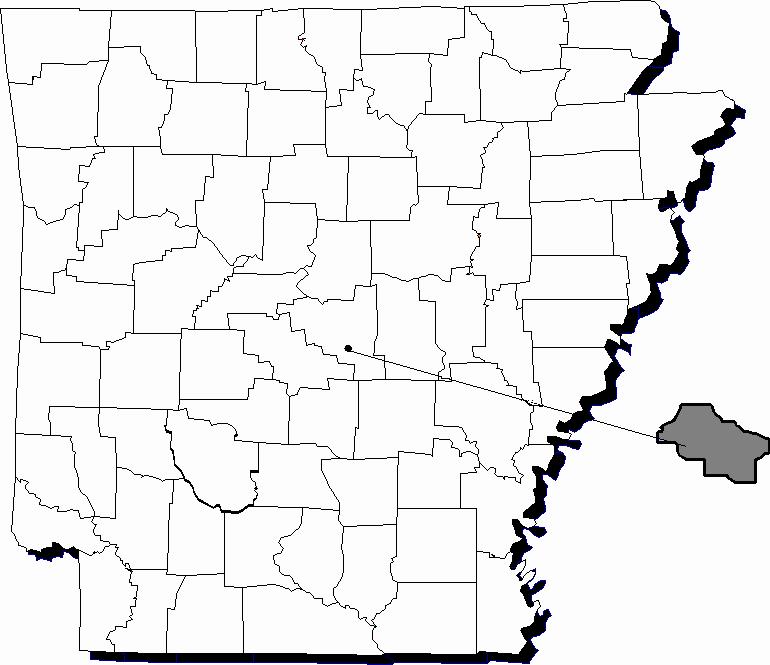    The City of Little Rock WDA is expected to grow by 5,732 jobs between 2018 and 2020, or an increase of 2.82 percent.  Goods-Producing industries are projected to experience a net gain of 480 jobs, while the Services-Providing industries are predicted to add 4,737.  Self-Employed and Unpaid Family Workers is expected to experience a gain of 515 jobs.  From 2016 to 2018, the area saw a slight population decline, with a loss of 0.40 percent, or about 792 fewer residents, bringing total population down to 197,881.  The not-seasonally-adjusted average unemployment rate for the first quarter of 2018 was 3.8 percent.   Professional and Business Services is estimated to be the top growing supersector, adding 1,781 new jobs, a 6.63 percent gain.  Driving this growth is Administraive and Support Services, with an anticipated gain if 1,329 jobs.   Natural Resources and Mining is projected to increase employment by 12.66 percent, making it the fastest growing supersector.  Crop Production is estimated to be the fastest growing industry, increasing employment by 47.06 percent.  On the negative side of local economy, the Information supersector could lose 99 jobs between 2018 and 2020, 3.01 percent of its workforce.  Educational Services is slated to lose 257 jobs between 2018 and 2020, while Sporting Goods, Hobby, Book, and Music Stores could lose 20.27 percent of its workforce, becoming the fastest declining industry in the City of Little Rock WDA.    Area employers are expected to have 24,036 annual openings during the projection period. Of these, 9,104 would be created due to employees leaving the workforce, while 12,066 would be created due to employees changing jobs.  Another 2,866 would be related to growth and expansion.  Office and Administrative Support Occupations is predicted to be the top growing major group, adding 789 new jobs to its workforce.  Driving this growth is Customer Service Representatives, which is predicted to be the top growing occupation in the City of Little Rock WDA, with a gain of 279 jobs.  Hazardous Materials Removal Workers is forecast to be the fastest growing occupation, raising employment by 21.88 percent.  Transportation and Material Moving Occupations is estimated to be the fastest growing major group with a 5.00 percent gain in employment.  On the negative side of the labor market, Cashiers is slated to be the top declining occupation with an anticipated loss of 95 jobs, while Switchboard Operators, Including Answering Service could lose 3.65 percent of its workforce, becoming the fastest declining occupation in the area.City of Little Rock Workforce Development Area
2018-2020 Industry Projections by Major DivisionCity of  Workforce Development AreaIndustry Rankings (by NAICS Subsector)Top 10 Growing Industries (Ranked by Numeric Change)Top 10 Fastest Growing Industries (Ranked by Percent Change) (Minimum Numeric Change of 5)Top 5 Declining Industries (Ranked by Numeric Change)Top 5 Fastest Declining Industries (Ranked by Percent Change) (Minimum Decline of 5)City of  Workforce Development Area2018-2020 Occupational Projections by Major GroupCity of Little Rock Workforce Development AreaOccupational RankingsTop 10 Growing Occupations (Ranked by Numeric Change)Top 10 Fastest Growing Occupations (Ranked by Percent Change) (Minimum Numeric Change of 5)Top 10 Occupations by Annual Exits
Top 10 Occupations by Annual TransfersTop 10 Occupations by Total Annual OpeningsTop 5 Declining Occupations (Ranked by Numeric Change)Top 5 Fastest Declining Occupations (Ranked by Percent Change) (Minimum Decline of 5)Eastern Arkansas  The Eastern Arkansas WDA consists of five counties: Crittenden, Cross, Lee, Phillips, and St. Francis.  With Tennessee bordering this area to the east, Crittenden County makes up a portion of the Memphis Metropolitan Statistical Area, the forty-first largest in population in the United States according to the Census Bureau.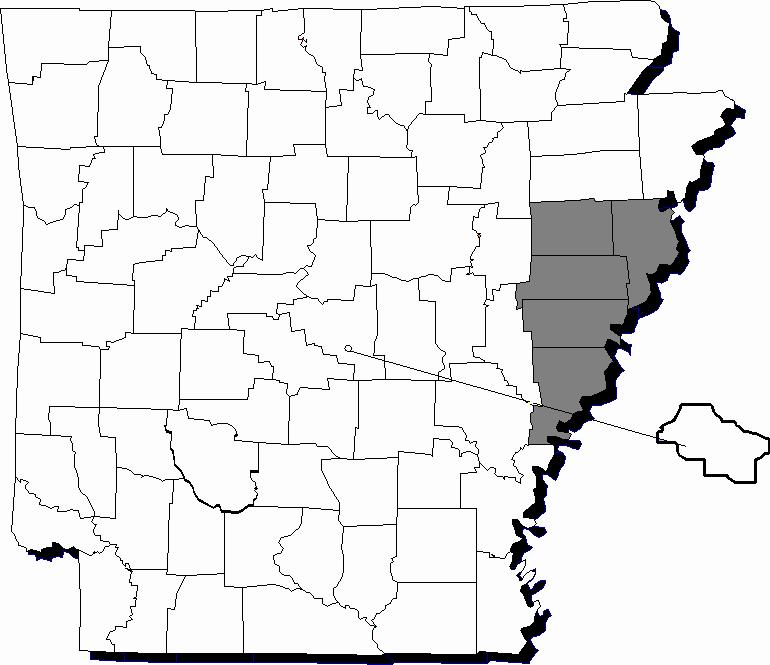    The Eastern Arkansas WDA is expected to experience a mixed outlook with a net gain of only 19 jobs between 2018 and 2020.  Goods-Producing industries are projected to experience a net gain of 12 jobs, while the Services-Providing industries are predicted to add 13.  Self-Employed and Unpaid Family Workers are predicted to lose six jobs during the projection period.  From 2016 to 2018, population has declined by 3.01 percent, losing 3,644 residents for a total population of 117,471.  The not-seasonally-adjusted average unemployment rate for the first quarter of 2018 was 5.3 percent    Leisure and Hospitality is anticipated to be the top and fastest growing supersector with a gain of 114 jobs, a 3.05 percent increase.  Ambulatory Health Care Services is predicted to add 102 jobs to the labor market, making it the top growing industry in Eastern Arkansas, while Insurance Carriers and Related Activities is estimated to increase employment by 14.04 percent, making it the fastest growing industry.  On the negative side of the labor market, five industry supersectors are forecast to lose jobs between 2018 and 2020.  Education and Health Services is anticipated to lose the most, with a loss of 147 jobs, 1.42 percent of its workforce.  Educational Services is slated to drive this decline with a loss of 178, making it the top declining industry.  Wholesale Electronic Markets and Agents and Brokers could lose 34.62 percent of its workforce, making it the fastest declining industry.           The Eastern Arkansas WDA is expected to have 4,700 annual job openings during the projection period, with 2,101 being created due to employees leaving the workforce and 2,589 due to those changing jobs.  Job opportunities related to growth and expansion add 10 jobs annually.   Food Preparation and Serving Related Occupations is projected to be the top growing major group with a net gain of 76 jobs between 2018 and 2020, while Legal Occupations could increase by 3.25 percent, making it the fastest growing major group.  Combined Food Preparation and Serving Workers, Including Fast Food is predicted to be the top growing occupation with 47 new jobs.  At 13.21 percent growth, Insurance Sales Agents is set to be the fastest growing occupation in the area.  On the negative side of the economy, Education, Training, and Library Occupations is estimated to lose the most jobs among the occupational major groups, with 109 being cut, a 3.55 percent drop.  Cashiers is projected to be the top declining occupation, losing 47 jobs between 2018 and 2020, while,  Extruding and Drawing Machine Setters, Operators, and Tenders, Metal and Plastic could cut 69.70 percent of its workforce, becoming the fastest declining industry in the area.Eastern Arkansas Workforce Development Area2018-2020 Industry Projections by Major DivisionEastern Arkansas Workforce Development Area
Industry Rankings (by NAICS Subsector)Top 10 Growing Industries (Ranked by Numeric Change)Top 10 Fastest Growing Industries (Ranked by Percent Change) (Minimum Growth of 5)Top 5 Declining Industries (Ranked by Numeric Change)Top 5 Fastest Declining Industries (Ranked by Percent Change) (Minimum Decline of 5)Eastern Arkansas Workforce Development Area
2018-2020 Occupational Projections by Major GroupEastern Arkansas Workforce Development Area
Occupational RankingsTop 10 Growing Occupations (Ranked by Numeric Change)Top 10 Fastest Growing Occupations (Ranked by Percent Change) (Minimum Numeric Change of 3)Top 10 Occupations by Annual ExitsTop 10 Occupations by Annual TransfersTop 10 Occupations by Total Annual OpeningsTop 5 Declining Occupations (Ranked by Numeric Change)Top 5 Fastest Declining Occupations (Ranked by Percent Change)Southwest Arkansas 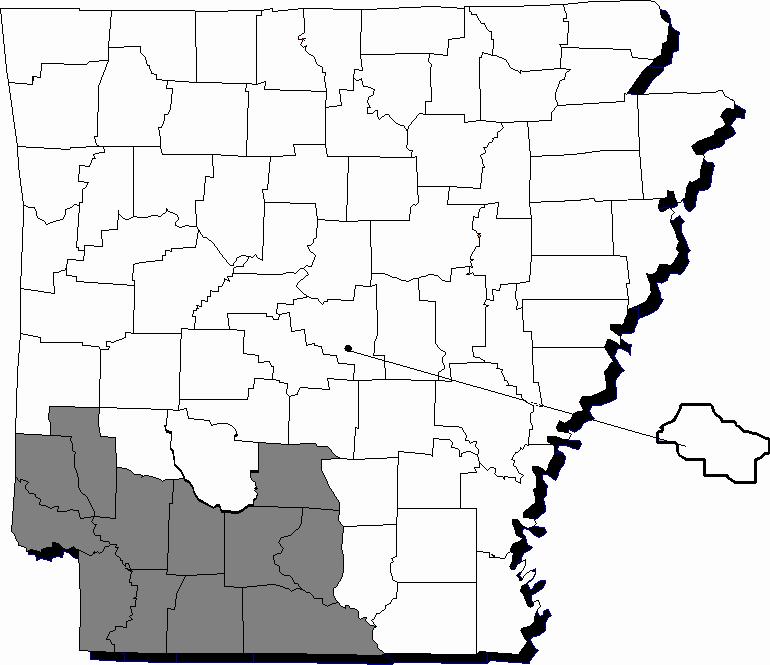    The Southwest Arkansas Workforce Development Area (WDA) is the largest Workforce Area in the state in terms of the number of counties represented. Twelve counties are located within this region: Calhoun, Columbia, Dallas, Hempstead, Howard, Lafayette, Little River, Miller, Nevada, Ouachita, Sevier, and Union. Three states border the area: Oklahoma to the west, Texas to the southwest, and Louisiana to the south. Miller County is part of the Texarkana AR/TX Metropolitan Statistical Area.  Employment in the Southwest Arkansas WDA is projected to increase by 1,057 jobs, a 1.15 percent increase over the 2018-2020 projection period.  Goods-Producing industries are predicted to experience a net gain of 433 jobs, while the Services-Providing industries are estimated to experience a Numeric Change of 448 jobs.  The area is expected to gain 176 Self-Employed and Unpaid Family Workers.  Population in the area has declined 1.13 percent from 2016 to 2018 with a loss of 2,534 residents, bringing the population to 221,875.  The not-seasonally-adjusted average unemployment rate for the first quarter of 2018 was 5.0 percent.     Education and Health Services is estimated to be the top growing supersector with 415 new jobs, while Professional and Business Services is forecast to be the fastest growing supersector with a growth rate of 3.68 percent.  Food Manufacturing is estimated to be the top growing industry in Southwest Arkansas, adding 244 jobs during the projection period.  Mining (except Oil and Gas) is slated to be the fastest growing industry, increasing employment by 11.69 percent.  On the negative side of the economy, Trade, Transportation, and Utilities is forecast to be the top declining supersector, with a net loss of 215 jobs, while Other Services (Except Government) is slated to lose 6.16 percent of its workforce due to a drop in church employment.  Religious, Grantmaking, Civic, Professional, and Similar Organizations is estimated to lose 132 employees, making it the top declining industry, while Primary Metal Manufacturing is projected to drop 23.64 percent of its workforce, becoming the fastest declining industry.   Between 2018 and 2020, Southwest Arkansas WDA employers are estimated to have 10,460 job openings annually. The area is forecast to have 4,340 annual openings due to employees leaving the workforce and 5,592 due to those changing jobs.  Growth and expansion could account for an additional 528 annual.  Transportation and Material Moving Occupations is predicted to be the top growing major group, with an increase of 183 jobs.  Healthcare Practitioners and Technical Occupations is projected to be the fastest growing major group, increasing employment by 3.28 percent.  Combined Food Preparation and Serving Workers, Including Fast Food, is predicted to add 87 to the labor market between 2018 and 2020, making it the top growing occupation.  Telecommunications Equipment Installers and Repairers, Except Line Installers is projected to be the fastest growing occupation, increasing employment by 9.84 percent.  Cashiers is forecast to be the top declining industry, losing an estimated 118 jobs during the projection period, while Cutting, Punching, and Press Machine Setters, Operators, and Tenders, Metal and Plastic is estimated to cut 20 percent of its workforce, making it the fastest declining occupation. Southwest Arkansas Workforce Development Area
2018-2020 Industry Projections by Major DivisionSouthwest Arkansas Workforce Development AreaIndustry Rankings (by NAICS Subsector) Top 10 Growing Industries (Ranked by Numeric Change)Top 10 Fastest Growing Industries (Ranked by Percent Change)Top 5 Declining Industries (Ranked by Numeric Change)Top 5 Fastest Declining Industries (Ranked by Percent Change) Workforce Development Area2018-2020 Occupational Projections by Major Group Workforce Development AreaOccupational RankingsTop 10 Growing Occupations (Ranked by Numeric Change)Top 10 Fastest Growing Occupations (Ranked by Percent Change) (Minimum Numeric Change of 4)Top 10 Occupations by Annual ExitsTop 10 Occupations by Annual TransfersTop 10 Occupations by Total Annual OpeningsTop 5 Declining Occupations (Ranked by Numeric Change)Top 5 Fastest Declining Occupations (Ranked by Percent Change) (Minimum Decline of 5)Southeast Arkansas    The Southeast Arkansas Workforce Development Area (WDA) consists of 10 counties: Arkansas, Ashley, Bradley, Chicot, Cleveland, Desha, Drew, Grant, Jefferson, and Lincoln. Two states border the Southeast Arkansas WDA, Louisiana to the south and Mississippi to the east; and the Pine Bluff Metropolitan Statistical Area is located in this area.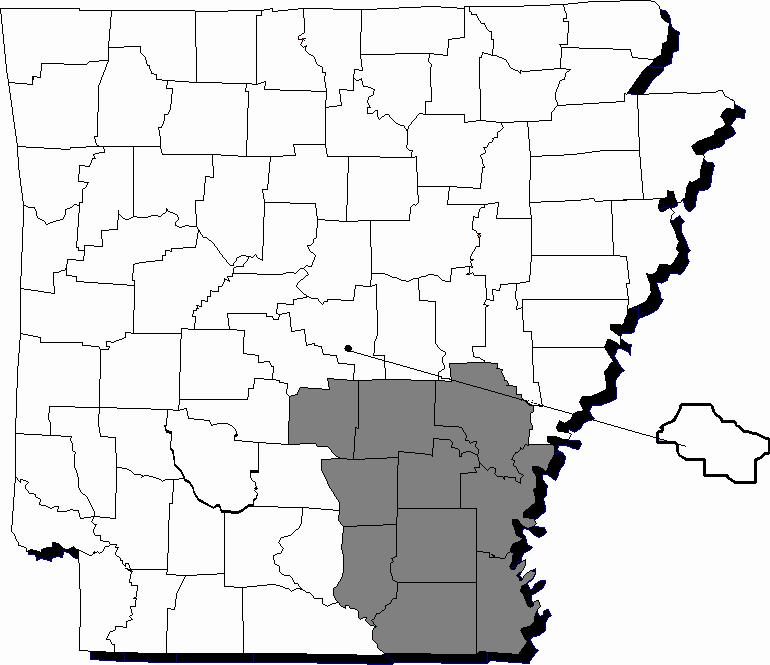    The Southeast Arkansas WDA is expected to gain 734 new jobs between 2018 and 2020.  Goods-Producing industries are projected to experience a net gain of 673 new jobs, while the Services-Providing industries are predicted to experience a net loss of 18 jobs.  The area could experience a small net gain of 79 Self-Employed and Unpaid Family Workers.  Population in the area has declined 2.34 percent from 2016 to 2018, losing 4,719 residents, bringing population totals to 196,693.  The not-seasonally-adjusted average unemployment rate for the first quarter of 2018 was 5.3 percent.   Manufacturing is predicted to be the top growing supersector, with a gain of 474 employees between 2018 and 2020.   Contributing to this growth is Food Manufacturing, which is predicted to be the top growing industry, adding 194 new jobs to its workforce.  Natural Resources and Mining is forecast to be the fastest growing supersector, increasing by 5.65 percent.  Amusement, Gambling, and Recreation Industries could raise employment by 26.14 percent, making it the fastest growing industry, as casino operations ramp up for this region of the state.  On the negative side of the local labor market, five supersectors are forecast to see a net loss of jobs.  Trade, Transportation, and Utilities is slated to lose the most jobs among the industry supersectors, with cuts of 250 jobs, or 2.01 percent of its workforce.  However, the Information supersector could lose 7.32 percent of its own workforce.  Educational Services is estimated to lose 220 jobs between 2018 and 2020, becoming the top declining industry in Southeast Arkansas, while Printing and Related Support Activities could cut 30 percent of its workforce, making it the fastest declining industry.   Southeast Arkansas WDA employment is expected to increase by just 0.89 percent between 2018 and 2020.  There are 9,265 job openings projected to be available annually during the projection period.  Of these, 3,894 would be from employees leaving the workforce, while 5,004 could be created from those changing jobs.  Another 367 jobs would be connected to growth and expansion.  Production Occupations is projected to be the top growing major group, adding 282 jobs to its workforce.  Farming, Fishing, and Forestry Occupations could be the fastest growing major group, increasing its workforce by 5.12 percent.  Combined Food Preparation and Serving Workers, Including Fast Food, is estimated to be the top growing occupation, adding 77 new jobs.  At 8.70 percent growth, Industrial Engineering Technicians is anticipated to be the fastest growing occupation in the area.  On the negative side of the local economy, seven major groups are forecast to experience a net loss of jobs, with Sales and Related Occupations losing 123 jobs.  Cashiers is slated to be the top declining occupation, losing 79 jobs between 2018 and 2020.  Electrical and Electronic Equipment Assemblers is projected to be the fastest declining occupation, losing 12.90 percent of its workforce.  The Education, Training, and Library Occupations major group could also experience a tough outlook, with a decline of 101 jobs, or 1.97 percent of its workforce. Southeast Arkansas Workforce Development Area2018-2020 Industry Projections by Major DivisionSoutheast Arkansas Workforce Development AreaIndustry Rankings (by NAICS Subsector)Top 10 Growing Industries (Ranked by Numeric Change)Top 10 Fastest Growing Industries (Ranked by Percent Change)Top 5 Declining Industries (Ranked by Numeric Change)Top 5 Fastest Declining Industries (Ranked by Percent Change)Southeast Arkansas Workforce Development Area2018-2020 Occupational Projections by Major Group Workforce Development AreaOccupational Rankings Top 10 Growing Occupations (Ranked by Numeric Change)Top 10 Fastest Growing Occupations (Ranked by Percent Change) (Minimum Numeric Change of 2)Top 10 Occupations by Annual Exits
Top 10 Occupations by Annual TransfersTop 10 Occupations by Total Annual OpeningsTop 5 Declining Occupations (Ranked by Numeric Change)Top 5 Fastest Declining Occupations (Ranked by Percent Change) (Minimum Decline of 3)This workforce product was funded by a grant awarded by the U.S. Department of Labor's Employment and Training Administration.  The product was created by the recipient and does not necessarily reflect the official position of the U.S. Department of Labor.  The Department of Labor makes no guarantees, warranties, or assurances of any kind, express or implied, with respect to such information, including any information on linked sites and including, but not limited to, accuracy of the information or its completeness, timeliness, usefulness, adequacy, continued availability, or ownership. This product is copyrighted by the institution that created it.  Internal use by an organization and/or personal use by an individual for non-commercial purposes is permissible.  All other uses require the prior authorization of the copyright owner.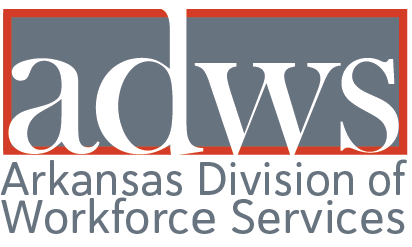 ItemPagePagePagePagePageExplanation of Industry Projections Data…………………………………….…………………………………….…………………………………….…………………………………….…………………………………….66666Explanation of Occupational Projections Data…………………………………….…………………………………….…………………………………….…………………………………….…………………………………….77777Definition of Important Terms…………………………………….…………………………………….…………………………………….…………………………………….…………………………………….88888Methodology…………………………………….…………………………………….…………………………………….…………………………………….…………………………………….99999Total Employment Projections by Workforce Development Area…………………………………….…………………………………….…………………………………….…………………………………….…………………………………….1111111111Percent Change of Total Employment   by Workforce Development Area (Chart)…………………………………….…………………………………….…………………………………….…………………………………….…………………………………….1212121212Local Workforce Development Areas…………………………………….…………………………………….…………………………………….…………………………………….…………………………………….1313131313Northwest Arkansas Workforce Development Area …………………………………….…………………………………….…………………………………….…………………………………….…………………………………….1414141414Area Profile…………………………………….…………………………………….…………………………………….…………………………………….…………………………………….14141414142018-2020 Industry Projections by Major Division…………………………………….…………………………………….…………………………………….…………………………………….…………………………………….1515151515Industry Rankings…………………………………….…………………………………….…………………………………….…………………………………….…………………………………….16161616162018-2020 Occupational Projections by Major Group…………………………………….…………………………………….…………………………………….…………………………………….…………………………………….1818181818Occupational Rankings…………………………………….…………………………………….…………………………………….…………………………………….…………………………………….1919191919North Central Arkansas Workforce Development Area …………………………………….…………………………………….…………………………………….…………………………………….…………………………………….2222222222Area Profile…………………………………….…………………………………….…………………………………….…………………………………….…………………………………….22222222222018-2020 Industry Projections by Major Division…………………………………….…………………………………….…………………………………….…………………………………….…………………………………….2323232323Industry Rankings…………………………………….…………………………………….…………………………………….…………………………………….…………………………………….24242424242018-2020 Occupational Projections by Major Group…………………………………….…………………………………….…………………………………….…………………………………….…………………………………….2626262626Occupational Rankings…………………………………….…………………………………….…………………………………….…………………………………….…………………………………….2727272727Northeast Arkansas Workforce Development Area …………………………………….…………………………………….…………………………………….…………………………………….…………………………………….30303030Area Profile…………………………………….…………………………………….…………………………………….…………………………………….…………………………………….303030302018-2020 Industry Projections by Major Division…………………………………….…………………………………….…………………………………….…………………………………….…………………………………….31313131Industry Rankings…………………………………….…………………………………….…………………………………….…………………………………….…………………………………….323232322018-2020 Occupational Projections by Major Group…………………………………….…………………………………….…………………………………….…………………………………….…………………………………….34343434Occupational Rankings…………………………………….…………………………………….…………………………………….…………………………………….…………………………………….35353535Western Arkansas Workforce Development Area …………………………………….…………………………………….…………………………………….…………………………………….38383838Area Profile…………………………………….…………………………………….…………………………………….…………………………………….383838382018-2020 Industry Projections by Major Division…………………………………….…………………………………….…………………………………….…………………………………….39393939Industry Rankings…………………………………….…………………………………….…………………………………….…………………………………….404040402018-2020 Occupational Projections by Major Group…………………………………….…………………………………….…………………………………….…………………………………….42424242Occupational Rankings…………………………………….…………………………………….…………………………………….…………………………………….43434343West Central Arkansas Workforce Development Area …………………………………….…………………………………….…………………………………….…………………………………….464646Area Profile…………………………………….…………………………………….…………………………………….…………………………………….4646462018-2020 Industry Projections by Major Division…………………………………….…………………………………….…………………………………….…………………………………….474747Industry Rankings…………………………………….…………………………………….…………………………………….…………………………………….4848482018-2020 Occupational Projections by Major Group…………………………………….…………………………………….…………………………………….…………………………………….505050Occupational Rankings…………………………………….…………………………………….…………………………………….…………………………………….515151Central Arkansas Workforce Development Area …………………………………….       …………………………………….       …………………………………….        54 54 54Area Profile…………………………………….      …………………………………….      …………………………………….       54 54 542018-2020 Industry Projections by Major Division…………………………………….    …………………………………….    …………………………………….     55 55 55Industry Rankings…………………………………….       …………………………………….       …………………………………….        56 56 562018-2020 Occupational Projections by Major Group…………………………………….       …………………………………….       …………………………………….        58 58 58Occupational Rankings…………………………………….        …………………………………….        …………………………………….         59 59 59City of Little Rock Workforce Development Area City of Little Rock Workforce Development Area …………………………………….…………………………………….62626262626262Area ProfileArea Profile…………………………………….…………………………………….626262626262622018-2020 Industry Projections by Major Division2018-2020 Industry Projections by Major Division…………………………………….…………………………………….63636363636363Industry RankingsIndustry Rankings…………………………………….…………………………………….646464646464642018-2020 Occupational Projections by Major Group2018-2020 Occupational Projections by Major Group…………………………………….…………………………………….66666666666666Occupational RankingsOccupational Rankings…………………………………….…………………………………….67676767676767Eastern Arkansas Workforce Development Area Eastern Arkansas Workforce Development Area …………………………………….…………………………………….70707070707070Area ProfileArea Profile…………………………………….…………………………………….707070707070702018-2020 Industry Projections by Major Division2018-2020 Industry Projections by Major Division…………………………………….…………………………………….71717171717171Industry RankingsIndustry Rankings…………………………………….…………………………………….727272727272722018-2020 Occupational Projections by Major Group2018-2020 Occupational Projections by Major Group…………………………………….…………………………………….74747474747474Occupational RankingsOccupational Rankings…………………………………….…………………………………….75757575757575Southwest Arkansas Workforce Development Area Southwest Arkansas Workforce Development Area …………………………………….7878787878787878Area Profile ……………………………………. ……………………………………. ……………………………………. ……………………………………. …………………………………….78787878782018-2020 Industry Projections by Major Division ……………………………………. ……………………………………. ……………………………………. ……………………………………. …………………………………….7979797979Industry Rankings ……………………………………. ……………………………………. ……………………………………. ……………………………………. …………………………………….80808080802018-2020 Occupational Projections by Major Group ……………………………………. ……………………………………. ……………………………………. ……………………………………. …………………………………….8282828282Occupational Rankings ……………………………………. ……………………………………. ……………………………………. ……………………………………. …………………………………….8383838383Southeast Arkansas Workforce Development Area Southeast Arkansas Workforce Development Area …………………………………….8686868686868686Area ProfileArea Profile…………………………………….86868686868686862018-2020 Industry Projections by Major Division2018-2020 Industry Projections by Major Division…………………………………….8787878787878787Industry RankingsIndustry Rankings…………………………………….88888888888888882018-2020 Occupational Projections by Major Group2018-2020 Occupational Projections by Major Group…………………………………….9090909090909090Occupational RankingsOccupational Rankings…………………………………….9191919191919191NAICSCodeNAICS Title2018
Estimated
Employment2020
Projected
EmploymentNumeric
ChangePercent
ChangeIndustry code according to the North American Industry Classification System (NAICS) Title and Coding StructureIndustry title according to the North American Industry Classification System (NAICS) Title and Coding StructureAn estimate of the number of jobs in an industry in 2018The projected number of jobs expected to be in an industry in 2020Total number of jobs an industry is expected to gain or lose over the 2018 to 2020 periodPercent change in the number of jobs in an industry over the 2018 to 2020 periodSOC CodeStandard Occupational Classification (SOC) Title2018
Estimated Employment2020
Projected EmploymentNumeric ChangePercent ChangeAnnual Openings- ExitsAnnual Openings-TransfersAnnual Openings-ChangeTotal Annual OpeningsThe occupational code based on the Standard Occupational Classification (SOC) Coding and Title StructureThe occupational title based on the Standard Occupational Classification (SOC) Coding and Title StructureAn estimate of the number of jobs in an occupation in 2018The projected number of jobs expected to be in an occupation in 2020Total number of jobs an occupation is expected to gain or lose over the 2018 to 2020 periodPercent change in the number of jobs in an occupation over the 2018 to 2020 periodAverage number 
of annual job openings expected to be created during the projection period due to those leaving the workforce for four months or moreAverage number 
of annual job openings expected to be created during the projection period due to those transferring to an occupation in a different SOC Major GroupAverage number 
of annual job openings expected to be created during the projection period due to the gain or decline in an occupationAverage number of annual job 
openings expected to be created 
during the projection period due to employment growth and separationsWorkforce 
Development
Area2018
Estimated
Employment2020
Projected
EmploymentNumeric
ChangePercent
ChangeAnnual
Openings-
ExitsAnnual
Openings-
TransfersAnnual
Openings-ChangeAnnual
Openings-
TotalNorthwest Arkansas318,615331,22612,6113.96%15,06619,9816,30641,353North Central Arkansas84,76586,5841,8192.15%4,1104,9309109,950Northeast Arkansas117,321121,5644,2433.62%5,6347,3272,12215,083Western Arkansas121,350124,0462,6962.22%5,8727,6001,34814,820West Central Arkansas128,071131,4873,4162.67%6,3788,0001,70816,086Central Arkansas179,290183,4654,1752.33%8,74811,2292,08822,065City of Little Rock202,959208,6915,7322.82%9,10412,0662,86624,036Eastern Arkansas42,03342,052190.05%2,1012,589104,700Southwest Arkansas91,70792,7641,0571.15%4,3405,59252810,460Southeast Arkansas82,80083,5347340.89%3,8945,0043679,265NAICS
CodeNAICS Title2018
Estimated
Employment2020
Projected
EmploymentNumeric
ChangePercent
Change000000TOTAL ALL INDUSTRIES318,615331,22612,6113.96%000671Total Self Employed and Unpaid Family Workers, All Jobs31,25432,2571,0033.21%006010Self Employed Workers, All Jobs29,65230,5529003.04%007010Unpaid Family Workers, All Jobs1,6021,7051036.43%101000Goods Producing51,56654,2762,7105.26%101100NATURAL RESOURCES AND MINING3,4283,7683409.92%110000Agriculture, Forestry, Fishing and Hunting3,3033,63733410.11%210000Mining12513164.80%101200CONSTRUCTION11,77812,2044263.62%101300MANUFACTURING36,36038,3041,9445.35%310000Manufacturing36,36038,3041,9445.35%Non-Durable Goods Manufacturing23,33024,6871,3575.82%Durable Goods Manufacturing13,03013,6175874.50%102000Services Providing235,795244,6938,8983.77%102100TRADE, TRANSPORTATION, AND UTILITIES60,47662,3421,8663.09%420000Wholesale Trade10,65210,8041521.43%440000Retail Trade31,34932,0927432.37%480000Transportation and Warehousing17,36018,3701,0105.82%220000Utilities1,1151,076-39-3.50%102200INFORMATION2,5872,515-72-2.78%102300FINANCIAL ACTIVITIES10,64011,3607206.77%520000Finance and Insurance7,7298,3025737.41%530000Real Estate and Rental and Leasing2,9113,0581475.05%102400PROFESSIONAL AND BUSINESS SERVICES47,76249,9372,1754.55%540000Professional, Scientific, and Technical Services12,61813,3927746.13%550000Management of Companies and Enterprises23,92524,4265012.09%560000Administrative and Support and Waste Management and Remediation Services11,21912,1199008.02%102500EDUCATION AND HEALTH SERVICES61,55663,8832,3273.78%610000Educational Services27,51528,2547392.69%620000Health Care and Social Assistance34,04135,6291,5884.66%102600LEISURE AND HOSPITALITY29,49430,7051,2114.11%710000Arts, Entertainment, and Recreation2,7493,07732811.93%720000Accommodation and Food Services26,74527,6288833.30%102700OTHER SERVICES (EXCEPT GOVERNMENT)11,52012,0615414.70%102800GOVERNMENT11,76011,8901301.11%NAICS CodeNAICS Title2018 Estimated Employment2020 Projected EmploymentNumeric ChangePercent Change311000Food Manufacturing16,74317,6048615.14%561000Administrative and Support Services10,55411,4038498.04%722000Food Services and Drinking Places23,63024,4067763.28%541000Professional, Scientific, and Technical Services12,61813,3927746.13%611000Educational Services27,51528,2547392.69%484000Truck Transportation12,11912,7696505.36%621000Ambulatory Health Care Services11,70812,3096015.13%813000Religious, Grantmaking, Civic, Professional, and Similar Organizations6,7287,2525247.79%624000Social Assistance7,8758,3815066.43%551000Management of Companies and Enterprises23,92524,4265012.09%NAICS CodeNAICS Title2018 Estimated Employment2020 Projected EmploymentNumeric ChangePercent Change115000Support Activities for Agriculture and Forestry55966911019.68%524000Insurance Carriers and Related Activities3,0433,54149816.37%713000Amusement, Gambling, and Recreation Industries1,9452,23929415.12%325000Chemical Manufacturing3443854111.92%336000Transportation Equipment Manufacturing2,8653,18632111.20%481000Air Transportation3443813710.76%111000Crop Production8739618810.08%322000Paper Manufacturing1,4321,5711399.71%326000Plastics and Rubber Products Manufacturing3,2533,5442918.95%444000Building Material and Garden Equipment and Supplies Dealers2,9463,2072618.86%NAICS CodeNAICS Title2018 Estimated Employment2020 Projected EmploymentNumeric ChangePercent Change814000Private Households763652-111-14.55%999100Federal Government, Excluding Post Office1,9671,908-59-3.00%511000Publishing Industries (except Internet)820768-52-6.34%221000Utilities1,1151,076-39-3.50%517000Telecommunications702663-39-5.56%NAICS CodeNAICS Title2018 Estimated Employment2020 Projected EmploymentNumeric ChangePercent Change814000Private Households763652-111-14.55%511000Publishing Industries (except Internet)820768-52-6.34%517000Telecommunications702663-39-5.56%454000Nonstore Retailers568540-28-4.93%221000Utilities1,1151,076-39-3.50%SOC CodeSOC Title2018
Estimated
Employment2020
Projected
EmploymentNumeric
ChangePercent
ChangeAnnual
ExitsAnnual
TransfersAnnual
ChangeTotal
Annual
Openings00-0000Total, All Occupations318,615331,22612,6113.96%15,06619,9816,30641,35311-0000Management Occupations32,39333,4491,0563.26%1,2801,2135283,02113-0000Business and Financial Operations Occupations16,85717,4946373.78%5091,0343181,86115-0000Computer and Mathematical Occupations9,2369,6394034.36%16045420281617-0000Architecture and Engineering Occupations2,4482,5851375.60%641166824819-0000Life, Physical, and Social Science Occupations1,2951,354594.56%38863015421-0000Community and Social Service Occupations4,4934,7922996.65%19630315064923-0000Legal Occupations1,4081,479715.04%38563613025-0000Education, Training, and Library Occupations19,06619,6816153.23%7807903081,87827-0000Arts, Design, Entertainment, Sports, and Media Occupations4,9165,0851693.44%1882758454729-0000Healthcare Practitioners and Technical Occupations14,94115,5115703.82%4064002851,09131-0000Healthcare Support Occupations7,3547,7584045.49%4324142021,04833-0000Protective Service Occupations4,5854,7121272.77%1852266447535-0000Food Preparation and Serving Related Occupations25,57426,4738993.52%1,9282,4284504,80637-0000Building and Grounds Cleaning and Maintenance Occupations9,3939,8924995.31%5846122501,44639-0000Personal Care and Service Occupations9,2169,7655495.96%7186432741,63541-0000Sales and Related Occupations34,66935,7111,0423.01%2,0912,6645215,27643-0000Office and Administrative Support Occupations38,93640,1751,2393.18%2,0102,3516204,98145-0000Farming, Fishing, and Forestry Occupations3,9494,1241754.43%1494468868347-0000Construction and Extraction Occupations10,80311,2124093.79%3877292041,32049-0000Installation, Maintenance, and Repair Occupations11,91812,3864683.93%4187142341,36651-0000Production Occupations27,71829,0901,3724.95%1,2042,0756863,96553-0000Transportation and Material Moving Occupations27,44728,8591,4125.14%1,3021,9547063,962SOC CodeSOC Title2018
Estimated
Employment2020
Projected
EmploymentNumeric
ChangePercent
ChangeAnnual
Openings-ExitsAnnual
Openings-
TransfersAnnual
Openings-
ChangeAnnual
Openings-
Total53-3032Heavy and Tractor-Trailer Truck Drivers11,72512,3436185.27%5107563091,57535-3021Combined Food Preparation and Serving Workers, Including Fast Food7,7698,1383694.75%7047361841,62441-2031Retail Salespersons10,93211,2282962.71%7028801481,73011-9013Farmers, Ranchers, and Other Agricultural Managers13,54213,8372952.18%8002041481,15253-7062Laborers and Freight, Stock, and Material Movers, Hand4,8195,1042855.91%24642414281237-2011Janitors and Cleaners, Except Maids and Housekeeping Cleaners3,9294,1572285.80%26325411463111-1021General and Operations Managers5,6355,8612264.01%11934311357539-9021Personal Care Aides2,5672,7722057.99%21316010247543-9061Office Clerks, General6,7356,9301952.90%4013909888941-3021Insurance Sales Agents1,3021,49018814.44%567594225SOC CodeSOC Title2018
Estimated
Employment2020
Projected
EmploymentNumeric
ChangePercent
ChangeAnnual
Openings-ExitsAnnual
Openings-
TransfersAnnual
Openings-
ChangeAnnual
Openings-
Total43-9041Insurance Claims and Policy Processing Clerks4445136915.54%2027348149-2094Electrical and Electronics Repairers, Commercial and Industrial Equipment2630415.38%022441-3021Insurance Sales Agents1,3021,49018814.44%56759422545-2099Agricultural Workers, All Other2832414.29%142739-3091Amusement and Recreation Attendants3113554414.15%3540229739-9031Fitness Trainers and Aerobics Instructors1842072312.50%1320124519-2031Chemists8190911.11%2641213-1031Claims Adjusters, Examiners, and Investigators3533923911.05%1020205051-2091Fiberglass Laminators and Fabricators3313673610.88%1526185917-2072Electronics Engineers, Except Computer4044410.00%1225SOC CodeSOC Title2018
Estimated
Employment2020
Projected
EmploymentNumeric
ChangePercent
ChangeAnnual
Openings-ExitsAnnual
Openings-
TransfersAnnual
Openings-
ChangeAnnual
Openings-
Total11-9013Farmers, Ranchers, and Other Agricultural Managers13,54213,8372952.18%8002041481,15235-3021Combined Food Preparation and Serving Workers, Including Fast Food7,7698,1383694.75%7047361841,62441-2031Retail Salespersons10,93211,2282962.71%7028801481,73041-2011Cashiers7,3887,473851.15%698681421,42153-3032Heavy and Tractor-Trailer Truck Drivers11,72512,3436185.27%5107563091,57543-9061Office Clerks, General6,7356,9301952.90%4013909888935-3031Waiters and Waitresses4,3984,5371393.16%3305067090637-2011Janitors and Cleaners, Except Maids and Housekeeping Cleaners3,9294,1572285.80%26325411463153-7062Laborers and Freight, Stock, and Material Movers, Hand4,8195,1042855.91%24642414281243-6014Secretaries and Administrative Assistants, Except Legal, Medical, and Executive4,0024,084822.05%21821241471SOC CodeSOC Title2018
Estimated
Employment2020
Projected
EmploymentNumeric
ChangePercent
ChangeAnnual
Openings-ExitsAnnual
Openings-
TransfersAnnual
Openings-
ChangeAnnual
Openings-
Total41-2031Retail Salespersons10,93211,2282962.71%7028801481,73053-3032Heavy and Tractor-Trailer Truck Drivers11,72512,3436185.27%5107563091,57535-3021Combined Food Preparation and Serving Workers, Including Fast Food7,7698,1383694.75%7047361841,62441-2011Cashiers7,3887,473851.15%698681421,42135-3031Waiters and Waitresses4,3984,5371393.16%3305067090653-7062Laborers and Freight, Stock, and Material Movers, Hand4,8195,1042855.91%24642414281243-9061Office Clerks, General6,7356,9301952.90%4013909888911-1021General and Operations Managers5,6355,8612264.01%11934311357541-1011First-Line Supervisors of Retail Sales Workers4,5784,7071292.82%1723126454843-4051Customer Service Representatives3,5783,7271494.16%18627474534SOC CodeSOC Title2018
Estimated
Employment2020
Projected
EmploymentNumeric
ChangePercent
ChangeAnnual
Openings-ExitsAnnual
Openings-
TransfersAnnual
Openings-
ChangeAnnual
Openings-
Total41-2031Retail Salespersons10,93211,2282962.71%7028801481,73035-3021Combined Food Preparation and Serving Workers, Including Fast Food7,7698,1383694.75%7047361841,62453-3032Heavy and Tractor-Trailer Truck Drivers11,72512,3436185.27%5107563091,57541-2011Cashiers7,3887,473851.15%698681421,42111-9013Farmers, Ranchers, and Other Agricultural Managers13,54213,8372952.18%8002041481,15235-3031Waiters and Waitresses4,3984,5371393.16%3305067090643-9061Office Clerks, General6,7356,9301952.90%4013909888953-7062Laborers and Freight, Stock, and Material Movers, Hand4,8195,1042855.91%24642414281237-2011Janitors and Cleaners, Except Maids and Housekeeping Cleaners3,9294,1572285.80%26325411463111-1021General and Operations Managers5,6355,8612264.01%119343113575SOC CodeSOC Title2018
Estimated
Employment2020
Projected
EmploymentNumeric
ChangePercent
ChangeAnnual
Openings-ExitsAnnual
Openings-
TransfersAnnual
Openings-
ChangeAnnual
Openings-
Total49-2022Telecommunications Equipment Installers and Repairers, Except Line Installers379372-7-1.85%1226-43427-3022Reporters and Correspondents10094-6-6.00%36-3627-3011Radio and Television Announcers10197-4-3.96%45-2749-9012Control and Valve Installers and Repairers, Except Mechanical Door8177-4-4.94%24-2449-9051Electrical Power-Line Installers and Repairers239235-4-1.67%612-21651-7041Sawing Machine Setters, Operators, and Tenders, Wood203199-4-1.97%815-22151-7042Woodworking Machine Setters, Operators, and Tenders, Except Sawing155151-4-2.58%610-214SOC CodeSOC Title2018
Estimated
Employment2020
Projected
EmploymentNumeric
ChangePercent
ChangeAnnual
Openings-ExitsAnnual
Openings-
TransfersAnnual
Openings-
ChangeAnnual
Openings-
Total27-3022Reporters and Correspondents10094-6-6.00%36-3649-9012Control and Valve Installers and Repairers, Except Mechanical Door8177-4-4.94%24-2427-3011Radio and Television Announcers10197-4-3.96%45-2745-2011Agricultural Inspectors9794-3-3.09%48-21051-7042Woodworking Machine Setters, Operators, and Tenders, Except Sawing155151-4-2.58%610-214NAICS CodeNAICS Title2018 Estimated Employment2020 Projected EmploymentNumeric ChangePercent Change000000TOTAL ALL INDUSTRIES84,76586,5841,8192.15%000671Total Self Employed and Unpaid Family Workers, All Jobs12,83112,887560.44%006010Self Employed Workers, All Jobs12,21412,243290.24%007010Unpaid Family Workers, All Jobs617644274.38%101000Goods Producing13,51014,4759657.14%101100NATURAL RESOURCES AND MINING2,7733,21744416.01%110000Agriculture, Forestry, Fishing and Hunting2,1372,52338618.06%210000Mining636694589.12%101200CONSTRUCTION2,3042,340361.56%101300MANUFACTURING8,4338,9184855.75%Non-Durable Goods Manufacturing3,7373,9001634.36%Durable Goods Manufacturing4,6965,0183226.86%102000Services Providing58,42459,2227981.37%102100TRADE, TRANSPORTATION, AND UTILITIES14,88814,874-14-0.09%420000Wholesale Trade1,5831,650674.23%440000Retail Trade9,2509,300500.54%480000Transportation and Warehousing3,4033,323-80-2.35%220000Utilities652601-51-7.82%102200INFORMATION447428-19-4.25%102300FINANCIAL ACTIVITIES2,8353,0321976.95%520000Finance and Insurance2,2832,4711888.23%530000Real Estate and Rental and Leasing55256191.63%102400PROFESSIONAL AND BUSINESS SERVICES3,1883,244561.76%540000Professional, Scientific, and Technical Services1,008952-56-5.56%550000Management of Companies and Enterprises303314113.63%560000Administrative and Support and Waste Management and Remediation Services1,8771,9781015.38%102500EDUCATION AND HEALTH SERVICES22,25222,5703181.43%610000Educational Services8,8878,693-194-2.18%620000Health Care and Social Assistance13,36513,8775123.83%102600LEISURE AND HOSPITALITY6,3646,5591953.06%710000Arts, Entertainment, and Recreation396413174.29%720000Accommodation and Food Services5,9686,1461782.98%102700OTHER SERVICES (EXCEPT GOVERNMENT)3,0493,036-13-0.43%102800GOVERNMENT5,4015,479781.44%NAICS CodeNAICS Title2018 Estimated Employment2020 Projected EmploymentNumeric ChangePercent Change111000Crop Production9361,20326728.53%336000Transportation Equipment Manufacturing1,2431,47823518.91%621000Ambulatory Health Care Services4,1194,3312125.15%722000Food Services and Drinking Places5,3795,5561773.29%624000Social Assistance2,5992,7601616.19%112000Animal Production9551,09514014.66%311000Food Manufacturing2,4402,5651255.12%561000Administrative and Support Services1,7611,8731126.36%331000Primary Metal Manufacturing58869911118.88%524000Insurance Carriers and Related Activities68878910114.68%NAICS CodeNAICS Title2018 Estimated Employment2020 Projected EmploymentNumeric ChangePercent Change425000Wholesale Electronic Markets and Agents and Brokers831304756.63%111000Crop Production9361,20326728.53%213000Support Activities for Mining1672063923.35%336000Transportation Equipment Manufacturing1,2431,47823518.91%331000Primary Metal Manufacturing58869911118.88%524000Insurance Carriers and Related Activities68878910114.68%112000Animal Production9551,09514014.66%326000Plastics and Rubber Products Manufacturing2242543013.39%485000Transit and Ground Passenger Transportation1761972111.93%212000Mining (except Oil and Gas)245269249.80%NAICS CodeNAICS Title2018 Estimated Employment2020 Projected EmploymentNumeric ChangePercent Change611000Educational Services8,8878,693-194-2.18%484000Truck Transportation1,5641,429-135-8.63%321000Wood Product Manufacturing469410-59-12.58%541000Professional, Scientific, and Technical Services1,008952-56-5.56%221000Utilities652601-51-7.82%NAICS CodeNAICS Title2018 Estimated Employment2020 Projected EmploymentNumeric ChangePercent Change443000Electronics and Appliance Stores11580-35-30.43%486000Pipeline Transportation10085-15-15.00%321000Wood Product Manufacturing469410-59-12.58%115000Support Activities for Agriculture and Forestry205180-25-12.20%532000Rental and Leasing Services136120-16-11.76%SOC CodeSOC Title2018
Estimated
Employment2020
Projected
EmploymentNumeric
ChangePercent
ChangeAnnual
ExitsAnnual
TransfersAnnual
ChangeTotal
Annual
Openings00-0000Total, All Occupations84,76586,5841,8192.15%4,1104,9309109,95011-0000Management Occupations13,00613,1411351.04%642330681,04013-0000Business and Financial Operations Occupations1,9582,008502.55%561142519515-0000Computer and Mathematical Occupations274273-1-0.36%41401817-0000Architecture and Engineering Occupations415408-7-1.69%816-42019-0000Life, Physical, and Social Science Occupations22523052.22%41422021-0000Community and Social Service Occupations1,6451,670251.52%691081218923-0000Legal Occupations242240-2-0.83%68-11325-0000Education, Training, and Library Occupations5,9015,820-81-1.37%230236-4042627-0000Arts, Design, Entertainment, Sports, and Media Occupations628624-4-0.64%2635-25929-0000Healthcare Practitioners and Technical Occupations6,2846,4781943.09%1721799744831-0000Healthcare Support Occupations2,5042,591873.47%1481384433033-0000Protective Service Occupations1,5501,571211.35%56701013635-0000Food Preparation and Serving Related Occupations6,4816,6531722.65%473612861,17137-0000Building and Grounds Cleaning and Maintenance Occupations2,3382,396582.48%1461502932539-0000Personal Care and Service Occupations2,8102,9491394.95%2181907047841-0000Sales and Related Occupations8,0118,1711602.00%479620801,17943-0000Office and Administrative Support Occupations10,12110,2351141.13%529598571,18445-0000Farming, Fishing, and Forestry Occupations1,6131,84823514.57%6219411837447-0000Construction and Extraction Occupations2,6722,740682.54%961833431349-0000Installation, Maintenance, and Repair Occupations2,9713,024531.78%1011772630451-0000Production Occupations6,6156,9493345.05%26648816792153-0000Transportation and Material Moving Occupations6,5016,565640.98%31845632806SOC CodeSOC Title2018
Estimated
Employment2020
Projected
EmploymentNumeric
ChangePercent
ChangeAnnual
ExitsAnnual
TransfersAnnual
ChangeTotal
Annual
Openings39-9021Personal Care Aides1,1701,266968.21%97734821835-3021Combined Food Preparation and Serving Workers, Including Fast Food2,0402,117773.77%1841923841429-1141Registered Nurses1,7301,789593.41%50383011841-3021Insurance Sales Agents4495085913.14%2026307653-7062Laborers and Freight, Stock, and Material Movers, Hand1,2591,317584.61%641102920311-9013Farmers, Ranchers, and Other Agricultural Managers9,3759,429540.58%5501402771751-4121Welders, Cutters, Solderers, and Brazers5235775410.33%1443278431-1014Nursing Assistants1,6071,657503.11%99822520613-2072Loan Officers626661355.59%1636187041-2031Retail Salespersons2,1252,158331.55%1361701632243-9061Office Clerks, General1,8831,916331.75%11210816236SOC CodeSOC Title2018
Estimated
Employment2020
Projected
EmploymentNumeric
ChangePercent
ChangeAnnual
ExitsAnnual
TransfersAnnual
ChangeTotal
Annual
Openings51-9041Extruding, Forming, Pressing, and Compacting Machine Setters, Operators, and Tenders2631519.23%122551-4033Grinding, Lapping, Polishing, and Buffing Machine Tool Setters, Operators, and Tenders, Metal and Plastic4452818.18%2441051-4071Foundry Mold and Coremakers3844615.79%233851-2098Assemblers and Fabricators, All Other, Including Team Assemblers921061415.22%4771851-9192Cleaning, Washing, and Metal Pickling Equipment Operators and Tenders2731414.81%222651-4122Welding, Soldering, and Brazing Machine Setters, Operators, and Tenders5563814.55%2441041-3021Insurance Sales Agents4495085913.14%2026307651-4072Molding, Coremaking, and Casting Machine Setters, Operators, and Tenders, Metal and Plastic961081212.50%4861811-3051Industrial Production Managers1081211312.04%2561311-2022Sales Managers6269711.29%24410SOC CodeSOC Title2018
Estimated
Employment2020
Projected
EmploymentNumeric
ChangePercent
ChangeAnnual
ExitsAnnual
TransfersAnnual
ChangeTotal
Annual
Openings11-9013Farmers, Ranchers, and Other Agricultural Managers9,3759,429540.58%5501402771741-2011Cashiers2,0001,994-6-0.30%188183-336835-3021Combined Food Preparation and Serving Workers, Including Fast Food2,0402,117773.77%1841923841441-2031Retail Salespersons2,1252,158331.55%1361701632243-9061Office Clerks, General1,8831,916331.75%1121081623635-3031Waiters and Waitresses1,3271,358312.34%1001521626831-1014Nursing Assistants1,6071,657503.11%99822520639-9021Personal Care Aides1,1701,266968.21%97734821853-3032Heavy and Tractor-Trailer Truck Drivers2,0481,972-76-3.71%85126-3817343-6014Secretaries and Administrative Assistants, Except Legal, Medical, and Executive1,4201,403-17-1.20%7674-8142SOC CodeSOC Title2018
Estimated
Employment2020
Projected
EmploymentNumeric
ChangePercent
ChangeAnnual
ExitsAnnual
TransfersAnnual
ChangeTotal
Annual
Openings35-3021Combined Food Preparation and Serving Workers, Including Fast Food2,0402,117773.77%1841923841441-2011Cashiers2,0001,994-6-0.30%188183-336841-2031Retail Salespersons2,1252,158331.55%1361701632235-3031Waiters and Waitresses1,3271,358312.34%1001521626811-9013Farmers, Ranchers, and Other Agricultural Managers9,3759,429540.58%5501402771753-3032Heavy and Tractor-Trailer Truck Drivers2,0481,972-76-3.71%85126-3817341-1011First-Line Supervisors of Retail Sales Workers1,6951,714191.12%631141018753-7062Laborers and Freight, Stock, and Material Movers, Hand1,2591,317584.61%641102920343-9061Office Clerks, General1,8831,916331.75%1121081623643-5081Stock Clerks and Order Fillers1,1821,18420.17%64841149SOC CodeSOC Title2018
Estimated
Employment2020
Projected
EmploymentNumeric
ChangePercent
ChangeAnnual
ExitsAnnual
TransfersAnnual
ChangeTotal
Annual
Openings11-9013Farmers, Ranchers, and Other Agricultural Managers9,3759,429540.58%5501402771735-3021Combined Food Preparation and Serving Workers, Including Fast Food2,0402,117773.77%1841923841441-2011Cashiers2,0001,994-6-0.30%188183-336841-2031Retail Salespersons2,1252,158331.55%1361701632235-3031Waiters and Waitresses1,3271,358312.34%1001521626843-9061Office Clerks, General1,8831,916331.75%1121081623639-9021Personal Care Aides1,1701,266968.21%97734821831-1014Nursing Assistants1,6071,657503.11%99822520653-7062Laborers and Freight, Stock, and Material Movers, Hand1,2591,317584.61%641102920341-1011First-Line Supervisors of Retail Sales Workers1,6951,714191.12%6311410187SOC CodeSOC Title2018
Estimated
Employment2020
Projected
EmploymentNumeric
ChangePercent
ChangeAnnual
ExitsAnnual
TransfersAnnual
ChangeTotal
Annual
Openings53-3032Heavy and Tractor-Trailer Truck Drivers2,0481,972-76-3.71%85126-3817325-2021Elementary School Teachers, Except Special Education1,1471,125-22-1.92%3842-116925-2031Secondary School Teachers, Except Special and Career/Technical Education1,009991-18-1.78%3038-95943-6014Secretaries and Administrative Assistants, Except Legal, Medical, and Executive1,4201,403-17-1.20%7674-814249-9051Electrical Power-Line Installers and Repairers180167-13-7.22%49-67SOC CodeSOC Title2018
Estimated
Employment2020
Projected
EmploymentNumeric
ChangePercent
ChangeAnnual
ExitsAnnual
TransfersAnnual
ChangeTotal
Annual
Openings51-7041Sawing Machine Setters, Operators, and Tenders, Wood9079-11-12.22%46-6451-7042Woodworking Machine Setters, Operators, and Tenders, Except Sawing6658-8-12.12%24-4217-2071Electrical Engineers3431-3-8.82%02-2049-9051Electrical Power-Line Installers and Repairers180167-13-7.22%49-6711-3071Transportation, Storage, and Distribution Managers4845-3-6.25%12-21NAICS CodeNAICS Title2018 Estimated Employment2020 Projected EmploymentNumeric ChangePercent Change000000TOTAL ALL INDUSTRIES117,321121,5644,2433.62%000671Total Self Employed and Unpaid Family Workers, All Jobs11,19611,7835875.24%006010Self Employed Workers, All Jobs10,51011,0635535.26%007010Unpaid Family Workers, All Jobs686720344.96%101000Goods Producing27,82729,3921,5655.62%101100NATURAL RESOURCES AND MINING3,2713,74747614.55%110000Agriculture, Forestry, Fishing and Hunting3,1213,57445314.51%210000Mining1501732315.33%101200CONSTRUCTION3,4463,5551093.16%101300MANUFACTURING21,11022,0909804.64%Non-Durable Goods Manufacturing7,4437,7382953.96%Durable Goods Manufacturing13,66714,3526855.01%102000Services Providing78,29880,3892,0912.67%102100TRADE, TRANSPORTATION, AND UTILITIES19,62219,9383161.61%420000Wholesale Trade3,6403,651110.30%440000Retail Trade12,37912,5321531.24%480000Transportation and Warehousing3,1543,3261725.45%220000Utilities449429-20-4.45%102200INFORMATION796774-22-2.76%102300FINANCIAL ACTIVITIES3,5753,6921173.27%520000Finance and Insurance2,5722,651793.07%530000Real Estate and Rental and Leasing1,0031,041383.79%102400PROFESSIONAL AND BUSINESS SERVICES6,8157,2424276.27%540000Professional, Scientific, and Technical Services1,6781,744663.93%550000Management of Companies and Enterprises592614223.72%560000Administrative and Support and Waste Management and Remediation Services4,5454,8843397.46%102500EDUCATION AND HEALTH SERVICES28,76229,6308683.02%610000Educational Services11,40411,6542502.19%620000Health Care and Social Assistance17,35817,9766183.56%102600LEISURE AND HOSPITALITY9,2649,5312672.88%710000Arts, Entertainment, and Recreation495509142.83%720000Accommodation and Food Services8,7699,0222532.89%102700OTHER SERVICES (EXCEPT GOVERNMENT)3,0693,087180.59%102800GOVERNMENT6,3956,4951001.56%NAICS CodeNAICS Title2018 Estimated Employment2020 Projected EmploymentNumeric ChangePercent Change112000Animal Production7521,23147963.70%331000Primary Metal Manufacturing3,7364,19545912.29%561000Administrative and Support Services4,2514,5713207.53%722000Food Services and Drinking Places8,3068,5792733.29%611000Educational Services11,40411,6542502.19%621000Ambulatory Health Care Services5,3085,5302224.18%333000Machinery Manufacturing2,6122,8172057.85%624000Social Assistance4,2014,4052044.86%311000Food Manufacturing3,6493,8371885.15%336000Transportation Equipment Manufacturing3,7953,9381433.77%NAICS CodeNAICS Title2018 Estimated Employment2020 Projected EmploymentNumeric ChangePercent Change112000Animal Production7521,23147963.70%485000Transit and Ground Passenger Transportation1061201413.21%331000Primary Metal Manufacturing3,7364,19545912.29%488000Support Activities for Transportation787864779.78%444000Building Material and Garden Equipment and Supplies Dealers1,1281,227998.78%524000Insurance Carriers and Related Activities9821,062808.15%333000Machinery Manufacturing2,6122,8172057.85%561000Administrative and Support Services4,2514,5713207.53%492000Couriers and Messengers327350237.03%325000Chemical Manufacturing9781,044666.75%NAICS CodeNAICS Title2018 Estimated Employment2020 Projected EmploymentNumeric ChangePercent Change115000Support Activities for Agriculture and Forestry841743-98-11.65%337000Furniture and Related Product Manufacturing256158-98-38.28%452000General Merchandise Stores3,5463,488-58-1.64%814000Private Households172130-42-24.42%424000Merchant Wholesalers, Nondurable Goods1,6771,641-36-2.15%NAICS CodeNAICS Title2018 Estimated Employment2020 Projected EmploymentNumeric ChangePercent Change337000Furniture and Related Product Manufacturing256158-98-38.28%425000Wholesale Electronic Markets and Agents and Brokers7352-21-28.77%814000Private Households172130-42-24.42%312000Beverage and Tobacco Product Manufacturing2116-5-23.81%512000Motion Picture and Sound Recording Industries7768-9-11.69%SOC CodeSOC Title2018
Estimated
Employment2020
Projected
EmploymentNumeric
ChangePercent
ChangeAnnual
ExitsAnnual
TransfersAnnual
ChangeTotal
Annual
Openings00-0000Total, All Occupations117,321121,5644,2433.62%5,6347,3272,12215,08311-0000Management Occupations11,24611,7935474.86%4973642741,13513-0000Business and Financial Operations Occupations2,9413,0421013.43%891745031315-0000Computer and Mathematical Occupations795824293.65%1438146617-0000Architecture and Engineering Occupations840899597.02%2239309119-0000Life, Physical, and Social Science Occupations402420184.48%102494321-0000Community and Social Service Occupations2,1682,263954.38%901464828423-0000Legal Occupations379392133.43%111663325-0000Education, Training, and Library Occupations7,6007,8022022.66%31631610173327-0000Arts, Design, Entertainment, Sports, and Media Occupations846871252.96%3449129529-0000Healthcare Practitioners and Technical Occupations8,3818,6873063.65%23223615362131-0000Healthcare Support Occupations3,4603,5991394.02%2021927046433-0000Protective Service Occupations1,7731,831583.27%72872918835-0000Food Preparation and Serving Related Occupations9,3369,6563203.43%7048831601,74737-0000Building and Grounds Cleaning and Maintenance Occupations3,6403,7941544.23%2272367754039-0000Personal Care and Service Occupations3,5163,6481323.75%2742416658141-0000Sales and Related Occupations11,98812,1791911.59%742940961,77843-0000Office and Administrative Support Occupations12,69712,9412441.92%6587481221,52845-0000Farming, Fishing, and Forestry Occupations2,1892,47228312.93%8625614248447-0000Construction and Extraction Occupations3,8384,0001624.22%1402628148349-0000Installation, Maintenance, and Repair Occupations5,3975,6342374.39%18832311862951-0000Production Occupations15,27615,8956194.05%6021,1323102,04453-0000Transportation and Material Moving Occupations8,6138,9223093.59%4236241541,201SOC CodeSOC Title2018
Estimated
Employment2020
Projected
EmploymentNumeric
ChangePercent
ChangeAnnual
ExitsAnnual
TransfersAnnual
ChangeTotal
Annual
Openings11-9013Farmers, Ranchers, and Other Agricultural Managers6,0256,3743495.79%3629217462845-2093Farmworkers, Farm, Ranch, and Aquacultural Animals43866522751.83%206311419735-3021Combined Food Preparation and Serving Workers, Including Fast Food3,4933,6661734.95%3173328673537-2011Janitors and Cleaners, Except Maids and Housekeeping Cleaners1,9072,0091025.35%1281235130253-7062Laborers and Freight, Stock, and Material Movers, Hand1,8631,953904.83%941634530251-9198Helpers--Production Workers1,0511,132817.71%581044020229-1141Registered Nurses2,1242,200763.58%62473814739-9021Personal Care Aides1,1061,182766.87%92693819951-4041Machinists1,0241,096727.03%37693614251-1011First-Line Supervisors of Production and Operating Workers1,1131,178655.84%367432142SOC CodeSOC Title2018
Estimated
Employment2020
Projected
EmploymentNumeric
ChangePercent
ChangeAnnual
ExitsAnnual
TransfersAnnual
ChangeTotal
Annual
Openings45-2093Farmworkers, Farm, Ranch, and Aquacultural Animals43866522751.83%206311419753-7021Crane and Tower Operators1121251311.61%4861815-1132Software Developers, Applications616769.84%133749-9043Maintenance Workers, Machinery147161149.52%6972229-1031Dietitians and Nutritionists434749.30%222651-4191Heat Treating Equipment Setters, Operators, and Tenders, Metal and Plastic9710699.28%4741549-9041Industrial Machinery Mechanics627683568.93%2234288411-2031Public Relations and Fundraising Managers343738.82%122543-9041Insurance Claims and Policy Processing Clerks475148.51%232741-3021Insurance Sales Agents489529408.18%20282068SOC CodeSOC Title2018
Estimated
Employment2020
Projected
EmploymentNumeric
ChangePercent
ChangeAnnual
ExitsAnnual
TransfersAnnual
ChangeTotal
Annual
Openings11-9013Farmers, Ranchers, and Other Agricultural Managers6,0256,3743495.79%3629217462835-3021Combined Food Preparation and Serving Workers, Including Fast Food3,4933,6661734.95%3173328673541-2011Cashiers3,0273,03140.13%284278256441-2031Retail Salespersons4,1024,143411.00%2613272060843-9061Office Clerks, General2,1812,220391.79%1291262027537-2011Janitors and Cleaners, Except Maids and Housekeeping Cleaners1,9072,0091025.35%1281235130235-3031Waiters and Waitresses1,5251,565402.62%1141752030931-1014Nursing Assistants1,8181,880623.41%112943123751-2092Team Assemblers2,6002,60000.00%111188029939-9011Childcare Workers1,2241,258342.78%1027717196SOC CodeSOC Title2018
Estimated
Employment2020
Projected
EmploymentNumeric
ChangePercent
ChangeAnnual
ExitsAnnual
TransfersAnnual
ChangeTotal
Annual
Openings35-3021Combined Food Preparation and Serving Workers, Including Fast Food3,4933,6661734.95%3173328673541-2031Retail Salespersons4,1024,143411.00%2613272060841-2011Cashiers3,0273,03140.13%284278256451-2092Team Assemblers2,6002,60000.00%111188029935-3031Waiters and Waitresses1,5251,565402.62%1141752030953-7062Laborers and Freight, Stock, and Material Movers, Hand1,8631,953904.83%941634530243-9061Office Clerks, General2,1812,220391.79%1291262027553-3032Heavy and Tractor-Trailer Truck Drivers1,9632,023603.06%841253023937-2011Janitors and Cleaners, Except Maids and Housekeeping Cleaners1,9072,0091025.35%1281235130245-2092Farmworkers and Laborers, Crop, Nursery, and Greenhouse1,0461,080343.25%3912117177SOC CodeSOC Title2018
Estimated
Employment2020
Projected
EmploymentNumeric
ChangePercent
ChangeAnnual
ExitsAnnual
TransfersAnnual
ChangeTotal
Annual
Openings35-3021Combined Food Preparation and Serving Workers, Including Fast Food3,4933,6661734.95%3173328673511-9013Farmers, Ranchers, and Other Agricultural Managers6,0256,3743495.79%3629217462841-2031Retail Salespersons4,1024,143411.00%2613272060841-2011Cashiers3,0273,03140.13%284278256435-3031Waiters and Waitresses1,5251,565402.62%1141752030937-2011Janitors and Cleaners, Except Maids and Housekeeping Cleaners1,9072,0091025.35%1281235130253-7062Laborers and Freight, Stock, and Material Movers, Hand1,8631,953904.83%941634530251-2092Team Assemblers2,6002,60000.00%111188029943-9061Office Clerks, General2,1812,220391.79%1291262027553-3032Heavy and Tractor-Trailer Truck Drivers1,9632,023603.06%8412530239SOC CodeSOC Title2018
Estimated
Employment2020
Projected
EmploymentNumeric
ChangePercent
ChangeAnnual
ExitsAnnual
TransfersAnnual
ChangeTotal
Annual
Openings37-2012Maids and Housekeeping Cleaners668658-10-1.50%4937-58129-2054Respiratory Therapy Technicians7164-7-9.86%23-4149-2022Telecommunications Equipment Installers and Repairers, Except Line Installers176170-6-3.41%612-31545-2041Graders and Sorters, Agricultural Products359354-5-1.39%1434-24643-4081Hotel, Motel, and Resort Desk Clerks131127-4-3.05%713-218SOC CodeSOC Title2018
Estimated
Employment2020
Projected
EmploymentNumeric
ChangePercent
ChangeAnnual
ExitsAnnual
TransfersAnnual
ChangeTotal
Annual
Openings29-2054Respiratory Therapy Technicians7164-7-9.86%23-4119-4031Chemical Technicians1312-1-7.69%000043-4011Brokerage Clerks1312-1-7.69%010151-7042Woodworking Machine Setters, Operators, and Tenders, Except Sawing3230-2-6.25%12-1249-9091Coin, Vending, and Amusement Machine Servicers and Repairers1716-1-5.88%0101NAICS CodeNAICS Title2018 Estimated Employment2020 Projected EmploymentNumeric ChangePercent Change000000TOTAL ALL INDUSTRIES121,350124,0462,6962.22%000671Total Self Employed and Unpaid Family Workers, All Jobs12,21512,296810.66%006010Self Employed Workers, All Jobs11,54211,592500.43%007010Unpaid Family Workers, All Jobs673704314.61%101000Goods Producing27,06927,7526832.52%101100NATURAL RESOURCES AND MINING2,2722,3801084.75%110000Agriculture, Forestry, Fishing and Hunting1,6241,80418011.08%210000Mining648576-72-11.11%101200CONSTRUCTION3,8803,9941142.94%101300MANUFACTURING20,91721,3784612.20%Non-Durable Goods Manufacturing12,06712,6015344.43%Durable Goods Manufacturing8,8508,777-73-0.82%102000Services Providing82,06683,9981,9322.35%102100TRADE, TRANSPORTATION, AND UTILITIES22,15622,5323761.70%420000Wholesale Trade3,5583,638802.25%440000Retail Trade12,07212,099270.22%480000Transportation and Warehousing5,8556,1542995.11%220000Utilities671641-30-4.47%102200INFORMATION1,1471,136-11-0.96%102300FINANCIAL ACTIVITIES3,9804,1571774.45%520000Finance and Insurance2,7112,8181073.95%530000Real Estate and Rental and Leasing1,2691,339705.52%102400PROFESSIONAL AND BUSINESS SERVICES10,54411,0455014.75%540000Professional, Scientific, and Technical Services2,0902,109190.91%550000Management of Companies and Enterprises1,9021,968663.47%560000Administrative and Support and Waste Management and Remediation Services6,5526,9684166.35%102500EDUCATION AND HEALTH SERVICES24,37124,8574861.99%610000Educational Services8,9689,1992312.58%620000Health Care and Social Assistance15,40315,6582551.66%102600LEISURE AND HOSPITALITY8,8239,0602372.69%710000Arts, Entertainment, and Recreation371359-12-3.23%720000Accommodation and Food Services8,4528,7012492.95%102700OTHER SERVICES (EXCEPT GOVERNMENT)4,8775,0041272.60%102800GOVERNMENT6,1686,207390.63%NAICS CodeNAICS Title2018 Estimated Employment2020 Projected EmploymentNumeric ChangePercent Change561000Administrative and Support Services6,3956,8024076.36%311000Food Manufacturing9,0789,4253473.82%484000Truck Transportation4,0374,3733368.32%621000Ambulatory Health Care Services5,4195,6982795.15%722000Food Services and Drinking Places7,8038,0592563.28%611000Educational Services8,9689,1992312.58%115000Support Activities for Agriculture and Forestry37659922359.31%813000Religious, Grantmaking, Civic, Professional, and Similar Organizations3,0053,1341294.29%524000Insurance Carriers and Related Activities9341,05812413.28%624000Social Assistance2,3062,4161104.77%NAICS CodeNAICS Title2018 Estimated Employment2020 Projected EmploymentNumeric ChangePercent Change115000Support Activities for Agriculture and Forestry37659922359.31%326000Plastics and Rubber Products Manufacturing3524146217.61%485000Transit and Ground Passenger Transportation64741015.63%315000Apparel Manufacturing1301502015.38%524000Insurance Carriers and Related Activities9341,05812413.28%236000Construction of Buildings7318067510.26%334000Computer and Electronic Product Manufacturing9210199.78%111000Crop Production566617519.01%444000Building Material and Garden Equipment and Supplies Dealers1,0021,090888.78%484000Truck Transportation4,0374,3733368.32%NAICS CodeNAICS Title2018 Estimated Employment2020 Projected EmploymentNumeric ChangePercent Change622000Hospitals4,3024,069-233-5.42%333000Machinery Manufacturing1,061909-152-14.33%493000Warehousing and Storage648533-115-17.75%335000Electrical Equipment, Appliance, and Component Manufacturing2,3872,278-109-4.57%112000Animal Production552456-96-17.39%NAICS CodeNAICS Title2018 Estimated Employment2020 Projected EmploymentNumeric ChangePercent Change212000Mining (except Oil and Gas)158117-41-25.95%493000Warehousing and Storage648533-115-17.75%112000Animal Production552456-96-17.39%325000Chemical Manufacturing11497-17-14.91%333000Machinery Manufacturing1,061909-152-14.33%SOC CodeSOC Title2018
Estimated
Employment2020
Projected
EmploymentNumeric
ChangePercent
ChangeAnnual
ExitsAnnual
TransfersAnnual
ChangeTotal
Annual
Openings00-0000Total, All Occupations121,350124,0462,6962.22%5,8727,6001,34814,82011-0000Management Occupations11,93412,0551211.01%5083906095813-0000Business and Financial Operations Occupations3,3943,467732.15%1041993633915-0000Computer and Mathematical Occupations1,1911,216252.10%2058129017-0000Architecture and Engineering Occupations94094880.85%244347119-0000Life, Physical, and Social Science Occupations54955010.18%153404921-0000Community and Social Service Occupations2,1532,228753.48%921443827423-0000Legal Occupations42342300.00%101402425-0000Education, Training, and Library Occupations5,6995,8531542.70%2262327753527-0000Arts, Design, Entertainment, Sports, and Media Occupations90390740.44%355028729-0000Healthcare Practitioners and Technical Occupations6,5246,564400.61%1831732037631-0000Healthcare Support Occupations3,6633,7861233.36%2161986247633-0000Protective Service Occupations1,5901,625352.20%64781816035-0000Food Preparation and Serving Related Occupations9,4359,7062712.87%7068861361,72837-0000Building and Grounds Cleaning and Maintenance Occupations3,2473,337902.77%2022084545539-0000Personal Care and Service Occupations3,9064,0651594.07%2982708064841-0000Sales and Related Occupations12,27612,346700.57%746959351,74043-0000Office and Administrative Support Occupations15,12315,3201971.30%789893981,78045-0000Farming, Fishing, and Forestry Occupations1,8081,871633.48%681993229947-0000Construction and Extraction Occupations4,5734,632591.29%1603103050049-0000Installation, Maintenance, and Repair Occupations5,6605,8161562.76%1983327860851-0000Production Occupations15,08415,5074232.80%6551,1262121,99353-0000Transportation and Material Moving Occupations11,27511,8245494.87%5508042741,628SOC CodeSOC Title2018
Estimated
Employment2020
Projected
EmploymentNumeric
ChangePercent
ChangeAnnual
ExitsAnnual
TransfersAnnual
ChangeTotal
Annual
Openings53-3032Heavy and Tractor-Trailer Truck Drivers3,8884,1492616.71%17025213055251-9198Helpers--Production Workers2,1132,2951828.61%1182109141935-3021Combined Food Preparation and Serving Workers, Including Fast Food3,2923,4291374.16%2983116867753-7062Laborers and Freight, Stock, and Material Movers, Hand2,5252,6601355.35%1282226841839-9021Personal Care Aides1,3521,443916.73%112844624251-3022Meat, Poultry, and Fish Cutters and Trimmers1,3551,409543.99%621062719541-3021Insurance Sales Agents4234755212.29%1824266837-2011Janitors and Cleaners, Except Maids and Housekeeping Cleaners1,3851,435503.61%92882520511-1021General and Operations Managers1,6471,695482.91%341002415849-9041Industrial Machinery Mechanics620666467.42%22332378SOC CodeSOC Title2018
Estimated
Employment2020
Projected
EmploymentNumeric
ChangePercent
ChangeAnnual
ExitsAnnual
TransfersAnnual
ChangeTotal
Annual
Openings39-2011Animal Trainers75952026.67%46102049-3011Aircraft Mechanics and Service Technicians3945615.38%223745-2091Agricultural Equipment Operators69791014.49%2851551-2098Assemblers and Fabricators, All Other, Including Team Assemblers2832414.29%222613-1121Meeting, Convention, and Event Planners4753612.77%243941-3021Insurance Sales Agents4234755212.29%1824266813-1141Compensation, Benefits, and Job Analysis Specialists313439.68%122551-9198Helpers--Production Workers2,1132,2951828.61%1182109141947-2221Structural Iron and Steel Workers717768.45%2631143-5011Cargo and Freight Agents849178.33%24410SOC CodeSOC Title2018
Estimated
Employment2020
Projected
EmploymentNumeric
ChangePercent
ChangeAnnual
ExitsAnnual
TransfersAnnual
ChangeTotal
Annual
Openings11-9013Farmers, Ranchers, and Other Agricultural Managers6,1436,116-27-0.44%35891-1443535-3021Combined Food Preparation and Serving Workers, Including Fast Food3,2923,4291374.16%2983116867741-2011Cashiers3,0623,025-37-1.21%286279-1854741-2031Retail Salespersons4,2744,27840.09%270340261253-3032Heavy and Tractor-Trailer Truck Drivers3,8884,1492616.71%17025213055243-9061Office Clerks, General2,8642,896321.12%1691641634953-7062Laborers and Freight, Stock, and Material Movers, Hand2,5252,6601355.35%1282226841831-1014Nursing Assistants2,0362,080442.16%1251042225151-9198Helpers--Production Workers2,1132,2951828.61%1182109141939-9021Personal Care Aides1,3521,443916.73%1128446242SOC CodeSOC Title2018
Estimated
Employment2020
Projected
EmploymentNumeric
ChangePercent
ChangeAnnual
ExitsAnnual
TransfersAnnual
ChangeTotal
Annual
Openings41-2031Retail Salespersons4,2744,27840.09%270340261235-3021Combined Food Preparation and Serving Workers, Including Fast Food3,2923,4291374.16%2983116867741-2011Cashiers3,0623,025-37-1.21%286279-1854753-3032Heavy and Tractor-Trailer Truck Drivers3,8884,1492616.71%17025213055253-7062Laborers and Freight, Stock, and Material Movers, Hand2,5252,6601355.35%1282226841851-9198Helpers--Production Workers2,1132,2951828.61%1182109141943-9061Office Clerks, General2,8642,896321.12%1691641634935-3031Waiters and Waitresses1,3911,426352.52%1041601828241-1011First-Line Supervisors of Retail Sales Workers1,8061,805-1-0.06%66122018851-3022Meat, Poultry, and Fish Cutters and Trimmers1,3551,409543.99%6210627195SOC CodeSOC Title2018
Estimated
Employment2020
Projected
EmploymentNumeric
ChangePercent
ChangeAnnual
ExitsAnnual
TransfersAnnual
ChangeTotal
Annual
Openings35-3021Combined Food Preparation and Serving Workers, Including Fast Food3,2923,4291374.16%2983116867741-2031Retail Salespersons4,2744,27840.09%270340261253-3032Heavy and Tractor-Trailer Truck Drivers3,8884,1492616.71%17025213055241-2011Cashiers3,0623,025-37-1.21%286279-1854711-9013Farmers, Ranchers, and Other Agricultural Managers6,1436,116-27-0.44%35891-1443551-9198Helpers--Production Workers2,1132,2951828.61%1182109141953-7062Laborers and Freight, Stock, and Material Movers, Hand2,5252,6601355.35%1282226841843-9061Office Clerks, General2,8642,896321.12%1691641634935-3031Waiters and Waitresses1,3911,426352.52%1041601828231-1014Nursing Assistants2,0362,080442.16%12510422251SOC CodeSOC Title2018
Estimated
Employment2020
Projected
EmploymentNumeric
ChangePercent
ChangeAnnual
ExitsAnnual
TransfersAnnual
ChangeTotal
Annual
Openings45-2093Farmworkers, Farm, Ranch, and Aquacultural Animals724680-44-6.08%2680-228451-4111Tool and Die Makers288250-38-13.19%1014-19541-2011Cashiers3,0623,025-37-1.21%286279-1854729-1141Registered Nurses2,1052,069-36-1.71%6046-188811-9013Farmers, Ranchers, and Other Agricultural Managers6,1436,116-27-0.44%35891-14435SOC CodeSOC Title2018
Estimated
Employment2020
Projected
EmploymentNumeric
ChangePercent
ChangeAnnual
ExitsAnnual
TransfersAnnual
ChangeTotal
Annual
Openings51-4111Tool and Die Makers288250-38-13.19%1014-19547-5071Roustabouts, Oil and Gas137126-11-8.03%412-61051-5111Prepress Technicians and Workers8377-6-7.23%46-3731-9094Medical Transcriptionists4340-3-6.98%32-2347-5013Service Unit Operators, Oil, Gas, and Mining148138-10-6.76%414-513NAICS CodeNAICS Title2018 Estimated Employment2018 Estimated Employment2020 Projected EmploymentNumeric ChangePercent Change000000TOTAL ALL INDUSTRIES128,071131,487131,4873,4162.67%000671Total Self Employed and Unpaid Family Workers, All Jobs13,83214,19914,1993672.65%006010Self Employed Workers, All Jobs1301313344133443312.54007010Unpaid Family Workers, All Jobs819855855364.40%101000Goods Producing24,50225,49425,4949924.05%101100NATURAL RESOURCES AND MINING4,0644,3124,3122486.10%110000Agriculture, Forestry, Fishing and Hunting3,5923,8193,8192276.32%210000Mining472493493214.45%101200CONSTRUCTION4,2194,2654,265461.09%101300MANUFACTURING16,21916,91716,9176984.30%Non-Durable Goods Manufacturing8,9159,4239,4235085.70%Durable Goods Manufacturing7,3047,4947,4941902.60%102000Services Providing89,73791,79491,7942,0572.29%102100TRADE, TRANSPORTATION, AND UTILITIES21,51021,72521,7252151.00%420000Wholesale Trade1,9011,8881,888-13-0.68%440000Retail Trade13,92013,93313,933130.09%480000Transportation and Warehousing4,2824,4634,4631814.23%220000Utilities1,4071,4411,441342.42%102200INFORMATION729659659-70-9.60%102300FINANCIAL ACTIVITIES4,2454,2114,211-34-0.80%520000Finance and Insurance3,3293,2703,270-59-1.77%530000Real Estate and Rental and Leasing916941941252.73%102400PROFESSIONAL AND BUSINESS SERVICES7,6627,7737,7731111.45%540000Professional, Scientific, and Technical Services2,1982,2632,263652.96%550000Management of Companies and Enterprises48148848871.46%560000Administrative and Support and Waste Management and Remediation Services4,9835,0225,022390.78%102500EDUCATION AND HEALTH SERVICES29,03730,26630,2661,2294.23%610000Educational Services12,11312,68112,6815684.69%620000Health Care and Social Assistance16,92417,58517,5856613.91%102600LEISURE AND HOSPITALITY13,50913,91913,9194103.04%710000Arts, Entertainment, and Recreation2,0702,1612,161914.40%720000Accommodation and Food Services11,43911,75811,7583192.79%102700OTHER SERVICES (EXCEPT GOVERNMENT)5,4555,5645,5641092.00%102800GOVERNMENT7,5907,6777,677871.15%NAICS CodeNAICS Title2018 Estimated Employment2018 Estimated Employment2020 Projected EmploymentNumeric ChangePercent Change611000Educational Services12,11312,68112,6815684.69%722000Food Services and Drinking Places9,97610,30310,3033273.28%311000Food Manufacturing5,9926,3016,3013095.16%621000Ambulatory Health Care Services5,4445,7235,7232795.12%624000Social Assistance3,9654,1904,1902255.67%321000Wood Product Manufacturing2,5932,7892,7891967.56%112000Animal Production9511,1021,10215115.88%336000Transportation Equipment Manufacturing1,1821,3331,33315112.77%813000Religious, Grantmaking, Civic, Professional, and Similar Organizations3,6003,7393,7391393.86%444000Building Material and Garden Equipment and Supplies Dealers1,2831,3961,3961138.81%NAICS CodeNAICS Title2018 Estimated Employment2020 Projected EmploymentNumeric ChangePercent Change485000Transit and Ground Passenger Transportation1401642417.14%112000Animal Production9511,10215115.88%336000Transportation Equipment Manufacturing1,1821,33315112.77%212000Mining (except Oil and Gas)3243593510.80%444000Building Material and Garden Equipment and Supplies Dealers1,2831,3961138.81%325000Chemical Manufacturing475148.51%488000Support Activities for Transportation237255187.59%321000Wood Product Manufacturing2,5932,7891967.56%492000Couriers and Messengers225241167.11%333000Machinery Manufacturing879937586.60%NAICS CodeNAICS Title2018 Estimated Employment2020 Projected EmploymentNumeric ChangePercent Change335000Electrical Equipment, Appliance, and Component Manufacturing325200-125-38.46%331000Primary Metal Manufacturing551431-120-21.78%445000Food and Beverage Stores1,9831,903-80-4.03%814000Private Households313245-68-21.73%237000Heavy and Civil Engineering Construction742685-57-7.68%NAICS CodeNAICS Title2018 Estimated Employment2020 Projected EmploymentNumeric ChangePercent Change335000Electrical Equipment, Appliance, and Component Manufacturing325200-125-38.46%486000Pipeline Transportation2517-8-32.00%323000Printing and Related Support Activities13897-41-29.71%331000Primary Metal Manufacturing551431-120-21.78%814000Private Households313245-68-21.73%SOC CodeSOC Title2018
Estimated
Employment2020
Projected
EmploymentNumeric
ChangePercent
ChangeAnnual
ExitsAnnual
TransfersAnnual
ChangeTotal
Annual
Openings00-0000Total, All Occupations128,071131,4873,4162.67%6,3788,0001,70816,08611-0000Management Occupations13,53613,8603242.39%6104161621,18813-0000Business and Financial Operations Occupations3,1093,196872.80%941804431815-0000Computer and Mathematical Occupations82182540.49%164025817-0000Architecture and Engineering Occupations732747152.05%183486019-0000Life, Physical, and Social Science Occupations68568940.58%184426421-0000Community and Social Service Occupations3,1003,2491494.81%1312067441123-0000Legal Occupations417434174.08%111883725-0000Education, Training, and Library Occupations7,6998,0803814.95%31531619082127-0000Arts, Design, Entertainment, Sports, and Media Occupations1,0571,086292.74%44601411829-0000Healthcare Practitioners and Technical Occupations7,0507,3032533.59%19819812652231-0000Healthcare Support Occupations3,4663,5861203.46%2061906045633-0000Protective Service Occupations2,9662,991250.84%1301541229635-0000Food Preparation and Serving Related Occupations11,25411,6183643.23%8461,0641822,09237-0000Building and Grounds Cleaning and Maintenance Occupations4,4634,5641012.26%2762865061239-0000Personal Care and Service Occupations4,4294,6151864.20%3403249375741-0000Sales and Related Occupations13,08913,08900.00%8461,04101,88743-0000Office and Administrative Support Occupations16,16116,221600.37%836963301,82945-0000Farming, Fishing, and Forestry Occupations2,2852,4351506.56%872547541647-0000Construction and Extraction Occupations4,2524,4321804.23%1522909053249-0000Installation, Maintenance, and Repair Occupations5,8085,9551472.53%2033447462151-0000Production Occupations11,62311,9893663.15%4978521831,53253-0000Transportation and Material Moving Occupations10,06910,5234544.51%5047262271,457SOC CodeSOC Title2018
Estimated
Employment2020
Projected
EmploymentNumeric
ChangePercent
ChangeAnnual
ExitsAnnual
TransfersAnnual
ChangeTotal
Annual
Openings35-3021Combined Food Preparation and Serving Workers, Including Fast Food3,8724,0491774.57%3503678880511-9013Farmers, Ranchers, and Other Agricultural Managers7,8948,0481541.95%4661187766153-7062Laborers and Freight, Stock, and Material Movers, Hand2,2692,3911225.38%1161996137653-3032Heavy and Tractor-Trailer Truck Drivers2,8122,9331214.30%1221806036245-2093Farmworkers, Farm, Ranch, and Aquacultural Animals5726528013.99%22704013239-9021Personal Care Aides1,0221,099777.53%84643818629-1141Registered Nurses2,0842,160763.65%61463814537-2011Janitors and Cleaners, Except Maids and Housekeeping Cleaners2,0682,138703.38%1371323530425-2021Elementary School Teachers, Except Special Education1,3291,393644.82%45503212751-3022Meat, Poultry, and Fish Cutters and Trimmers1,2231,286635.15%569632184SOC CodeSOC Title2018
Estimated
Employment2020
Projected
EmploymentNumeric
ChangePercent
ChangeAnnual
ExitsAnnual
TransfersAnnual
ChangeTotal
Annual
Openings51-9196Paper Goods Machine Setters, Operators, and Tenders1161766051.72%610304651-8021Stationary Engineers and Boiler Operators57711424.56%2471345-2093Farmworkers, Farm, Ranch, and Aquacultural Animals5726528013.99%22704013247-2111Electricians5295916211.72%2042319315-1132Software Developers, Applications2831310.71%022453-3041Taxi Drivers and Chauffeurs402442409.95%2517206229-1122Occupational Therapists636969.52%223751-4121Welders, Cutters, Solderers, and Brazers272296248.82%822124225-1072Nursing Instructors and Teachers, Postsecondary9510388.42%4441251-7042Woodworking Machine Setters, Operators, and Tenders, Except Sawing181195147.73%713727SOC CodeSOC Title2018
Estimated
Employment2020
Projected
EmploymentNumeric
ChangePercent
ChangeAnnual
ExitsAnnual
TransfersAnnual
ChangeTotal
Annual
Openings11-9013Farmers, Ranchers, and Other Agricultural Managers7,8948,0481541.95%4661187766141-2011Cashiers4,4434,377-66-1.49%414404-3378535-3021Combined Food Preparation and Serving Workers, Including Fast Food3,8724,0491774.57%3503678880541-2031Retail Salespersons3,5223,544220.62%2242801151543-9061Office Clerks, General2,5212,549281.11%1491451430835-3031Waiters and Waitresses1,8491,896472.54%1382122437437-2011Janitors and Cleaners, Except Maids and Housekeeping Cleaners2,0682,138703.38%1371323530453-3032Heavy and Tractor-Trailer Truck Drivers2,8122,9331214.30%1221806036231-1014Nursing Assistants1,8931,940472.48%116972423753-7062Laborers and Freight, Stock, and Material Movers, Hand2,2692,3911225.38%11619961376SOC CodeSOC Title2018
Estimated
Employment2020
Projected
EmploymentNumeric
ChangePercent
ChangeAnnual
ExitsAnnual
TransfersAnnual
ChangeTotal
Annual
Openings41-2011Cashiers4,4434,377-66-1.49%414404-3378535-3021Combined Food Preparation and Serving Workers, Including Fast Food3,8724,0491774.57%3503678880541-2031Retail Salespersons3,5223,544220.62%2242801151535-3031Waiters and Waitresses1,8491,896472.54%1382122437453-7062Laborers and Freight, Stock, and Material Movers, Hand2,2692,3911225.38%1161996137653-3032Heavy and Tractor-Trailer Truck Drivers2,8122,9331214.30%1221806036243-9061Office Clerks, General2,5212,549281.11%1491451430837-2011Janitors and Cleaners, Except Maids and Housekeeping Cleaners2,0682,138703.38%1371323530443-4051Customer Service Representatives1,6881,658-30-1.78%86126-1519741-1011First-Line Supervisors of Retail Sales Workers1,7841,794100.56%661205191SOC CodeSOC Title2018
Estimated
Employment2020
Projected
EmploymentNumeric
ChangePercent
ChangeAnnual
ExitsAnnual
TransfersAnnual
ChangeTotal
Annual
Openings35-3021Combined Food Preparation and Serving Workers, Including Fast Food3,8724,0491774.57%3503678880541-2011Cashiers4,4434,377-66-1.49%414404-3378511-9013Farmers, Ranchers, and Other Agricultural Managers7,8948,0481541.95%4661187766141-2031Retail Salespersons3,5223,544220.62%2242801151553-7062Laborers and Freight, Stock, and Material Movers, Hand2,2692,3911225.38%1161996137635-3031Waiters and Waitresses1,8491,896472.54%1382122437453-3032Heavy and Tractor-Trailer Truck Drivers2,8122,9331214.30%1221806036243-9061Office Clerks, General2,5212,549281.11%1491451430837-2011Janitors and Cleaners, Except Maids and Housekeeping Cleaners2,0682,138703.38%1371323530431-1014Nursing Assistants1,8931,940472.48%1169724237SOC CodeSOC Title2018
Estimated
Employment2020
Projected
EmploymentNumeric
ChangePercent
ChangeAnnual
ExitsAnnual
TransfersAnnual
ChangeTotal
Annual
Openings41-2011Cashiers4,4434,377-66-1.49%414404-3378551-2022Electrical and Electronic Equipment Assemblers8249-33-40.24%88-16043-4051Customer Service Representatives1,6881,658-30-1.78%86126-1519733-3012Correctional Officers and Jailers803786-17-2.12%2836-85651-4031Cutting, Punching, and Press Machine Setters, Operators, and Tenders, Metal and Plastic11396-17-15.04%48-84SOC CodeSOC Title2018
Estimated
Employment2020
Projected
EmploymentNumeric
ChangePercent
ChangeAnnual
ExitsAnnual
TransfersAnnual
ChangeTotal
Annual
Openings51-2022Electrical and Electronic Equipment Assemblers8249-33-40.24%88-16051-8092Gas Plant Operators2014-6-30.00%22-3151-5112Printing Press Operators8367-16-19.28%35-8043-4151Order Clerks5142-9-17.65%23-4151-4031Cutting, Punching, and Press Machine Setters, Operators, and Tenders, Metal and Plastic11396-17-15.04%48-84NAICS CodeNAICS Title2018 Estimated Employment2020 Projected EmploymentNumeric ChangePercent Change000000TOTAL ALL INDUSTRIES179,290183,4654,1752.33%000671Total Self Employed and Unpaid Family Workers, All Jobs15,18715,5053182.09%006010Self Employed Workers, All Jobs13,84214,0932511.81%007010Unpaid Family Workers, All Jobs1,3451,412674.98%101000Goods Producing23,33223,9946622.84%101100NATURAL RESOURCES AND MINING2,0492,115663.22%110000Agriculture, Forestry, Fishing and Hunting1,6431,734915.54%210000Mining406381-25-6.16%101200CONSTRUCTION9,84510,2043593.65%101300MANUFACTURING11,43811,6752372.07%Non-Durable Goods Manufacturing3,9423,926-16-0.41%Durable Goods Manufacturing7,4967,7492533.38%102000Services Providing140,771143,9663,1952.27%102100TRADE, TRANSPORTATION, AND UTILITIES37,00437,2052010.54%420000Wholesale Trade6,4256,322-103-1.60%440000Retail Trade22,87923,0912120.93%480000Transportation and Warehousing7,1407,198580.81%220000Utilities560594346.07%102200INFORMATION995963-32-3.22%102300FINANCIAL ACTIVITIES7,0027,5925908.43%520000Finance and Insurance5,1205,64052010.16%530000Real Estate and Rental and Leasing1,8821,952703.72%102400PROFESSIONAL AND BUSINESS SERVICES16,23216,226-6-0.04%540000Professional, Scientific, and Technical Services7,2107,3661562.16%550000Management of Companies and Enterprises1,3741,424503.64%560000Administrative and Support and Waste Management and Remediation Services7,6487,436-212-2.77%102500EDUCATION AND HEALTH SERVICES35,92436,9301,0062.80%610000Educational Services14,11514,4313162.24%620000Health Care and Social Assistance21,80922,4996903.16%102600LEISURE AND HOSPITALITY18,38318,9725893.20%710000Arts, Entertainment, and Recreation1,2331,286534.30%720000Accommodation and Food Services17,15017,6865363.13%102700OTHER SERVICES (EXCEPT GOVERNMENT)10,35911,0316726.49%102800GOVERNMENT14,87215,0471751.18%NAICS CodeNAICS Title2018 Estimated Employment2020 Projected EmploymentNumeric ChangePercent Change722000Food Services and Drinking Places16,00616,5325263.29%524000Insurance Carriers and Related Activities2,6653,07741215.46%813000Religious, Grantmaking, Civic, Professional, and Similar Organizations6,6227,0063845.80%621000Ambulatory Health Care Services6,5016,8353345.14%611000Educational Services14,11514,4313162.24%333000Machinery Manufacturing1,0441,29725324.23%814000Private Households42463821450.47%238000Specialty Trade Contractors6,8457,0482032.97%622000Hospitals5,5445,7462023.64%624000Social Assistance5,6805,8711913.36%NAICS CodeNAICS Title2018 Estimated Employment2020 Projected EmploymentNumeric ChangePercent Change814000Private Households42463821450.47%333000Machinery Manufacturing1,0441,29725324.23%524000Insurance Carriers and Related Activities2,6653,07741215.46%485000Transit and Ground Passenger Transportation3193674815.05%111000Crop Production76187411314.85%327000Nonmetallic Mineral Product Manufacturing5686326411.27%444000Building Material and Garden Equipment and Supplies Dealers2,0252,2041798.84%112000Animal Production526568427.98%488000Support Activities for Transportation410442327.80%442000Furniture and Home Furnishings Stores642690487.48%NAICS CodeNAICS Title2018 Estimated Employment2020 Projected EmploymentNumeric ChangePercent Change561000Administrative and Support Services7,0966,873-223-3.14%425000Wholesale Electronic Markets and Agents and Brokers452341-111-24.56%332000Fabricated Metal Product Manufacturing2,3332,230-103-4.41%115000Support Activities for Agriculture and Forestry324260-64-19.75%322000Paper Manufacturing1,3691,307-62-4.53%NAICS CodeNAICS Title2018 Estimated Employment2020 Projected EmploymentNumeric ChangePercent Change425000Wholesale Electronic Markets and Agents and Brokers452341-111-24.56%115000Support Activities for Agriculture and Forestry324260-64-19.75%443000Electronics and Appliance Stores625583-42-6.72%511000Publishing Industries (except Internet)206193-13-6.31%517000Telecommunications494466-28-5.67%SOC CodeSOC Title2018
Estimated
Employment2020
Projected
EmploymentNumeric
ChangePercent
ChangeAnnual
ExitsAnnual
TransfersAnnual
ChangeAnnual
Total00-0000Total, All Occupations179,290183,4654,1752.33%8,74811,2292,08822,06511-0000Management Occupations13,30313,6012982.24%4965251491,17013-0000Business and Financial Operations Occupations6,2006,4192193.53%19136411066517-0000Architecture and Engineering Occupations1,5471,588412.65%42722013419-0000Life, Physical, and Social Science Occupations47748030.63%122824221-0000Community and Social Service Occupations4,2824,4842024.72%18828610157525-0000Education, Training, and Library Occupations10,31110,5772662.58%42642613398527-0000Arts, Design, Entertainment, Sports, and Media Occupations1,9992,053542.70%871182723229-0000Healthcare Practitioners and Technical Occupations10,53310,9093763.57%29229418877431-0000Healthcare Support Occupations4,6904,7921022.17%2722605158333-0000Protective Service Occupations3,7123,762501.35%1681982539135-0000Food Preparation and Serving Related Occupations16,71717,2595423.24%1,2441,5742713,08937-0000Building and Grounds Cleaning and Maintenance Occupations5,5105,6711612.92%3363568077239-0000Personal Care and Service Occupations8,6519,0273764.35%6795901881,45741-0000Sales and Related Occupations20,27920,4491700.84%1,3141,612853,01143-0000Office and Administrative Support Occupations25,12025,4663461.38%1,3061,4961732,97545-0000Farming, Fishing, and Forestry Occupations1,4141,497835.87%541624225847-0000Construction and Extraction Occupations9,1669,4262602.84%3206121301,06249-0000Installation, Maintenance, and Repair Occupations8,9299,1422132.39%30154810695551-0000Production Occupations9,1799,159-20-0.22%358640-1098853-0000Transportation and Material Moving Occupations11,63711,8351981.70%560800991,459Other5,6345,8692354.17%104267118489SOC CodeSOC Title2018
Estimated
Employment2020
Projected
EmploymentNumeric
ChangePercent
ChangeAnnual
ExitsAnnual
TransfersAnnual
ChangeTotal
Annual
Openings35-3021Combined Food Preparation and Serving Workers, Including Fast Food6,7247,0283044.52%6096371521,39839-9021Personal Care Aides2,7572,9291726.24%2271718648439-9011Childcare Workers2,5832,7021194.61%2161646044021-2011Clergy1,7691,8871186.67%841125925541-2031Retail Salespersons6,1826,2971151.86%3954955894837-2012Maids and Housekeeping Cleaners1,0691,1691009.35%83625019529-1141Registered Nurses2,5302,625953.75%74564817843-4051Customer Service Representatives2,0762,154783.76%1081583930535-3031Waiters and Waitresses2,4542,521672.73%1842823450047-2031Carpenters1,5711,628573.63%558928172SOC CodeSOC Title2018
Estimated
Employment2020
Projected
EmploymentNumeric
ChangePercent
ChangeAnnual
ExitsAnnual
TransfersAnnual
ChangeTotal
Annual
Openings43-9041Insurance Claims and Policy Processing Clerks1782072916.29%811143341-3021Insurance Sales Agents3684185013.59%1621256213-2053Insurance Underwriters6877913.24%2441015-1133Software Developers, Systems Software181198179.39%21082037-2012Maids and Housekeeping Cleaners1,0691,1691009.35%83625019551-9195Molders, Shapers, and Casters, Except Metal and Plastic10811687.41%4741515-1132Software Developers, Applications361387267.20%518133629-1123Physical Therapists359383246.69%78122721-2011Clergy1,7691,8871186.67%841125925521-2021Directors, Religious Activities and Education420448286.67%20331467SOC CodeSOC Title2018
Estimated
Employment2020
Projected
EmploymentNumeric
ChangePercent
ChangeAnnual
ExitsAnnual
TransfersAnnual
ChangeTotal
Annual
Openings41-2011Cashiers6,8206,773-47-0.69%638623-241,23735-3021Combined Food Preparation and Serving Workers, Including Fast Food6,7247,0283044.52%6096371521,39841-2031Retail Salespersons6,1826,2971151.86%3954955894811-9013Farmers, Ranchers, and Other Agricultural Managers4,5264,563370.82%266681835239-9021Personal Care Aides2,7572,9291726.24%2271718648439-9011Childcare Workers2,5832,7021194.61%2161646044043-5081Stock Clerks and Order Fillers3,6933,685-8-0.22%202263-446143-9061Office Clerks, General3,3273,345180.54%196191939635-3031Waiters and Waitresses2,4542,521672.73%1842823450043-6014Secretaries and Administrative Assistants, Except Legal, Medical, and Executive3,3763,415391.16%18317820381SOC CodeSOC Title2018
Estimated
Employment2020
Projected
EmploymentNumeric
ChangePercent
ChangeAnnual
ExitsAnnual
TransfersAnnual
ChangeTotal
Annual
Openings35-3021Combined Food Preparation and Serving Workers, Including Fast Food6,7247,0283044.52%6096371521,39841-2011Cashiers6,8206,773-47-0.69%638623-241,23741-2031Retail Salespersons6,1826,2971151.86%3954955894835-3031Waiters and Waitresses2,4542,521672.73%1842823450043-5081Stock Clerks and Order Fillers3,6933,685-8-0.22%202263-446153-7062Laborers and Freight, Stock, and Material Movers, Hand2,4102,456461.91%1202082335153-3032Heavy and Tractor-Trailer Truck Drivers3,3073,334270.82%1412081436343-9061Office Clerks, General3,3273,345180.54%196191939643-6014Secretaries and Administrative Assistants, Except Legal, Medical, and Executive3,3763,415391.16%1831782038139-9021Personal Care Aides2,7572,9291726.24%22717186484SOC CodeSOC Title2018
Estimated
Employment2020
Projected
EmploymentNumeric
ChangePercent
ChangeAnnual
ExitsAnnual
TransfersAnnual
ChangeTotal
Annual
Openings35-3021Combined Food Preparation and Serving Workers, Including Fast Food6,7247,0283044.52%6096371521,39841-2011Cashiers6,8206,773-47-0.69%638623-241,23741-2031Retail Salespersons6,1826,2971151.86%3954955894835-3031Waiters and Waitresses2,4542,521672.73%1842823450039-9021Personal Care Aides2,7572,9291726.24%2271718648443-5081Stock Clerks and Order Fillers3,6933,685-8-0.22%202263-446139-9011Childcare Workers2,5832,7021194.61%2161646044043-9061Office Clerks, General3,3273,345180.54%196191939643-6014Secretaries and Administrative Assistants, Except Legal, Medical, and Executive3,3763,415391.16%1831782038153-3032Heavy and Tractor-Trailer Truck Drivers3,3073,334270.82%14120814363SOC CodeSOC Title2018
Estimated
Employment2020
Projected
EmploymentNumeric
ChangePercent
ChangeAnnual
ExitsAnnual
TransfersAnnual
ChangeTotal
Annual
Openings41-2011Cashiers6,8206,773-47-0.69%638623-241,23751-4041Machinists927902-25-2.70%3260-128051-9196Paper Goods Machine Setters, Operators, and Tenders492470-22-4.47%1832-113933-9032Security Guards1,014996-18-1.78%6071-912243-6012Legal Secretaries383366-17-4.44%2020-832SOC CodeSOC Title2018
Estimated
Employment2020
Projected
EmploymentNumeric
ChangePercent
ChangeAnnual
ExitsAnnual
TransfersAnnual
ChangeTotal
Annual
Openings51-9022Grinding and Polishing Workers, Hand8579-6-7.06%36-3651-4021Extruding and Drawing Machine Setters, Operators, and Tenders, Metal and Plastic9993-6-6.06%27-3649-3043Rail Car Repairers7369-4-5.48%24-2451-9196Paper Goods Machine Setters, Operators, and Tenders492470-22-4.47%1832-113943-6012Legal Secretaries383366-17-4.44%2020-832NAICS CodeNAICS Title2018 Estimated Employment2020 Projected EmploymentNumeric ChangePercent Change000000TOTAL ALL INDUSTRIES202,959208,6915,7322.82%000671Total Self Employed and Unpaid Family Workers, All Jobs12,35312,8685154.17%006010Self Employed Workers, All Jobs11,84012,3314914.15%007010Unpaid Family Workers, All Jobs513537244.68%101000Goods Producing12,72913,2094803.77%101100NATURAL RESOURCES AND MINING4585165812.66%110000Agriculture, Forestry, Fishing and Hunting81961518.52%210000Mining3774204311.41%101200CONSTRUCTION4,5194,7001814.01%101300MANUFACTURING7,7527,9932413.11%Non-Durable Goods Manufacturing3,2513,4031524.68%Durable Goods Manufacturing4,5014,590891.98%102000Services Providing177,877182,6144,7372.66%102100TRADE, TRANSPORTATION, AND UTILITIES30,19230,4592670.88%420000Wholesale Trade7,2497,3561071.48%440000Retail Trade15,49415,290-204-1.32%480000Transportation and Warehousing5,8566,2533976.78%220000Utilities1,5931,560-33-2.07%102200INFORMATION3,2923,193-99-3.01%102300FINANCIAL ACTIVITIES18,78320,0791,2966.90%520000Finance and Insurance16,08717,3041,2177.57%530000Real Estate and Rental and Leasing2,6962,775792.93%102400PROFESSIONAL AND BUSINESS SERVICES26,88328,6641,7816.63%540000Professional, Scientific, and Technical Services9,99810,1811831.83%550000Management of Companies and Enterprises4,7354,9101753.70%560000Administrative and Support and Waste Management and Remediation Services12,15013,5731,42311.71%102500EDUCATION AND HEALTH SERVICES51,83852,7328941.72%610000Educational Services11,57911,322-257-2.22%620000Health Care and Social Assistance40,25941,4101,1512.86%102600LEISURE AND HOSPITALITY15,08815,5054172.76%710000Arts, Entertainment, and Recreation1,5831,616332.08%720000Accommodation and Food Services13,50513,8893842.84%102700OTHER SERVICES (EXCEPT GOVERNMENT)9,6819,768870.90%102800GOVERNMENT22,12022,214940.42%NAICS CodeNAICS Title2018 Estimated Employment2020 Projected EmploymentNumeric ChangePercent Change561000Administrative and Support Services11,80913,1381,32911.25%524000Insurance Carriers and Related Activities11,49812,6161,1189.72%621000Ambulatory Health Care Services9,81810,2804624.71%622000Hospitals22,21022,6043941.77%722000Food Services and Drinking Places11,71712,1013843.28%624000Social Assistance4,9565,1732174.38%541000Professional, Scientific, and Technical Services9,99810,1811831.83%551000Management of Companies and Enterprises4,7354,9101753.70%423000Merchant Wholesalers, Durable Goods4,7114,8811703.61%813000Religious, Grantmaking, Civic, Professional, and Similar Organizations6,3656,5241592.50%NAICS CodeNAICS Title2018 Estimated Employment2020 Projected EmploymentNumeric ChangePercent Change111000Crop Production34501647.06%562000Waste Management and Remediation Service3414359427.57%488000Support Activities for Transportation5095908115.91%327000Nonmetallic Mineral Product Manufacturing1641852112.80%485000Transit and Ground Passenger Transportation5956667111.93%443000Electronics and Appliance Stores5606246411.43%561000Administrative and Support Services11,80913,1381,32911.25%481000Air Transportation2873162910.10%524000Insurance Carriers and Related Activities11,49812,6161,1189.72%444000Building Material and Garden Equipment and Supplies Dealers1,0311,121908.73%NAICS CodeNAICS Title2018 Estimated Employment2020 Projected EmploymentNumeric ChangePercent Change611000Educational Services11,57911,322-257-2.22%451000Sporting Goods, Hobby, Book, and Music Stores671535-136-20.27%452000General Merchandise Stores3,2923,170-122-3.71%814000Private Households1,058941-117-11.06%999100Federal Government, Excluding Post Office3,3663,265-101-3.00%NAICS CodeNAICS Title2018 Estimated Employment2020 Projected EmploymentNumeric ChangePercent Change451000Sporting Goods, Hobby, Book, and Music Stores671535-136-20.27%814000Private Households1,058941-117-11.06%425000Wholesale Electronic Markets and Agents and Brokers454405-49-10.79%511000Publishing Industries (except Internet)1,2301,157-73-5.93%517000Telecommunications835789-46-5.51%SOC CodeSOC Title2018
Estimated
Employment2020
Projected
EmploymentNumeric
ChangePercent
ChangeAnnual
ExitsAnnual
TransfersAnnual
ChangeTotal
Annual
Openings00-0000Total, All Occupations202,959208,6915,7322.82%9,10412,0662,86624,03611-0000Management Occupations14,34214,8214793.34%3797382401,35713-0000Business and Financial Operations Occupations13,77814,2534753.45%4127922381,44215-0000Computer and Mathematical Occupations6,3126,5412293.63%11030611453017-0000Architecture and Engineering Occupations2,5682,616481.87%641182420621-0000Community and Social Service Occupations4,7354,8751402.96%2023147058623-0000Legal Occupations2,5102,558481.91%64892417725-0000Education, Training, and Library Occupations9,0969,09820.02%371368174027-0000Arts, Design, Entertainment, Sports, and Media Occupations3,2823,335531.61%1321872634529-0000Healthcare Practitioners and Technical Occupations20,11220,6665542.75%5475202771,34431-0000Healthcare Support Occupations7,0187,2582403.42%40238812091033-0000Protective Service Occupations4,9585,1702124.28%25828910665335-0000Food Preparation and Serving Related Occupations12,91413,2873732.89%9381,2321862,35637-0000Building and Grounds Cleaning and Maintenance Occupations7,4367,7723364.52%4564821681,10639-0000Personal Care and Service Occupations7,0837,2821992.81%5524861001,13841-0000Sales and Related Occupations19,51419,7202061.06%1,0991,4601032,66243-0000Office and Administrative Support Occupations34,18834,9777892.31%1,7562,0663944,21647-0000Construction and Extraction Occupations6,2836,5252423.85%23340812176249-0000Installation, Maintenance, and Repair Occupations7,1217,3161952.74%2464249876851-0000Production Occupations6,4366,7172814.37%27247014088253-0000Transportation and Material Moving Occupations11,17011,7295595.00%5497742801,603Other2,1032,175723.42%6215636354SOC CodeSOC Title2018
Estimated
Employment2020
Projected
EmploymentNumeric
ChangePercent
ChangeAnnual
ExitsAnnual
TransfersAnnual
ChangeTotal
Annual
Openings43-4051Customer Service Representatives4,5694,8482796.11%24035314073329-1141Registered Nurses7,4257,6382132.87%21616410648653-7062Laborers and Freight, Stock, and Material Movers, Hand2,5892,7631746.72%1322298744837-2011Janitors and Cleaners, Except Maids and Housekeeping Cleaners2,8803,0481685.83%1931868446341-3021Insurance Sales Agents1,5671,7151489.44%66887422833-9032Security Guards1,9562,0921366.95%1201436833153-3032Heavy and Tractor-Trailer Truck Drivers2,6322,7661345.09%1141706735139-9021Personal Care Aides2,6912,8241334.94%2201666645235-3021Combined Food Preparation and Serving Workers, Including Fast Food2,7162,8291134.16%2462575655911-1021General and Operations Managers3,6053,7111062.94%7621853347SOC CodeSOC Title2018
Estimated
Employment2020
Projected
EmploymentNumeric
ChangePercent
ChangeAnnual
ExitsAnnual
TransfersAnnual
ChangeTotal
Annual
Openings47-4041Hazardous Materials Removal Workers64781421.88%3671651-6031Sewing Machine Operators5766915.79%4341149-2098Security and Fire Alarm Systems Installers1521711912.50%612102853-7081Refuse and Recyclable Material Collectors2052282311.22%1016123851-4031Cutting, Punching, and Press Machine Setters, Operators, and Tenders, Metal and Plastic1711891810.53%61492943-9041Insurance Claims and Policy Processing Clerks8179018410.28%36484212641-3021Insurance Sales Agents1,5671,7151489.44%66887422819-3022Survey Researchers107117109.35%3751543-5011Cargo and Freight Agents134146128.96%4761743-4181Reservation and Transportation Ticket Agents and Travel Clerks136148128.82%68620SOC CodeSOC Title2018
Estimated
Employment2020
Projected
EmploymentNumeric
ChangePercent
ChangeAnnual
ExitsAnnual
TransfersAnnual
ChangeTotal
Annual
Openings41-2011Cashiers4,0083,913-95-2.37%372363-4868741-2031Retail Salespersons5,0254,953-72-1.43%316396-3667635-3021Combined Food Preparation and Serving Workers, Including Fast Food2,7162,8291134.16%2462575655943-4051Customer Service Representatives4,5694,8482796.11%24035314073343-9061Office Clerks, General4,0054,065601.50%2372303049735-3031Waiters and Waitresses2,9673,050832.80%2223414260539-9021Personal Care Aides2,6912,8241334.94%2201666645229-1141Registered Nurses7,4257,6382132.87%21616410648637-2011Janitors and Cleaners, Except Maids and Housekeeping Cleaners2,8803,0481685.83%1931868446343-6014Secretaries and Administrative Assistants, Except Legal, Medical, and Executive3,1743,201270.85%17216714353SOC CodeSOC Title2018
Estimated
Employment2020
Projected
EmploymentNumeric
ChangePercent
ChangeAnnual
ExitsAnnual
TransfersAnnual
ChangeTotal
Annual
Openings41-2031Retail Salespersons5,0254,953-72-1.43%316396-3667641-2011Cashiers4,0083,913-95-2.37%372363-4868743-4051Customer Service Representatives4,5694,8482796.11%24035314073335-3031Waiters and Waitresses2,9673,050832.80%2223414260535-3021Combined Food Preparation and Serving Workers, Including Fast Food2,7162,8291134.16%2462575655943-9061Office Clerks, General4,0054,065601.50%2372303049753-7062Laborers and Freight, Stock, and Material Movers, Hand2,5892,7631746.72%1322298744811-1021General and Operations Managers3,6053,7111062.94%762185334743-1011First-Line Supervisors of Office and Administrative Support Workers3,5033,592892.54%1382054438743-5081Stock Clerks and Order Fillers2,7292,723-6-0.22%149194-3340SOC CodeSOC Title2018
Estimated
Employment2020
Projected
EmploymentNumeric
ChangePercent
ChangeAnnual
ExitsAnnual
TransfersAnnual
ChangeTotal
Annual
Openings43-4051Customer Service Representatives4,5694,8482796.11%24035314073341-2011Cashiers4,0083,913-95-2.37%372363-4868741-2031Retail Salespersons5,0254,953-72-1.43%316396-3667635-3031Waiters and Waitresses2,9673,050832.80%2223414260535-3021Combined Food Preparation and Serving Workers, Including Fast Food2,7162,8291134.16%2462575655943-9061Office Clerks, General4,0054,065601.50%2372303049729-1141Registered Nurses7,4257,6382132.87%21616410648637-2011Janitors and Cleaners, Except Maids and Housekeeping Cleaners2,8803,0481685.83%1931868446339-9021Personal Care Aides2,6912,8241334.94%2201666645253-7062Laborers and Freight, Stock, and Material Movers, Hand2,5892,7631746.72%13222987448SOC CodeSOC Title2018
Estimated
Employment2020
Projected
EmploymentNumeric
ChangePercent
ChangeAnnual
ExitsAnnual
TransfersAnnual
ChangeTotal
Annual
Openings41-2011Cashiers4,0083,913-95-2.37%372363-4868741-2031Retail Salespersons5,0254,953-72-1.43%316396-3667625-2021Elementary School Teachers, Except Special Education1,2251,201-24-1.96%4045-127343-6011Executive Secretaries and Executive Administrative Assistants1,1021,082-20-1.81%5957-1010625-2031Secondary School Teachers, Except Special and Career/Technical Education884869-15-1.70%2732-851SOC CodeSOC Title2018
Estimated
Employment2020
Projected
EmploymentNumeric
ChangePercent
ChangeAnnual
ExitsAnnual
TransfersAnnual
ChangeTotal
Annual
Openings43-2011Switchboard Operators, Including Answering Service192185-7-3.65%1212-42025-1194Vocational Education Teachers, Postsecondary246238-8-3.25%99-41449-2022Telecommunications Equipment Installers and Repairers, Except Line Installers343333-10-2.92%1124-53041-3011Advertising Sales Agents297289-8-2.69%1126-43341-2011Cashiers4,0083,913-95-2.37%372363-48687NAICS CodeNAICS Title2018 Estimated Employment2020 Projected EmploymentNumeric ChangePercent Change000000TOTAL ALL INDUSTRIES42,03342,052190.05%000671Total Self Employed and Unpaid Family Workers, All Jobs4,2004,194-6-0.14%006010Self Employed Workers, All Jobs3,8803,863-17-0.44%007010Unpaid Family Workers, All Jobs320331113.44%101000Goods Producing5,9956,007120.20%101100NATURAL RESOURCES AND MINING1,6581,691331.99%101200CONSTRUCTION833820-13-1.56%101300MANUFACTURING3,5043,496-8-0.23%Non-Durable Goods Manufacturing1,9521,943-9-0.46%Durable Goods Manufacturing1,5521,55310.06%102000Services Providing31,83831,851130.04%102100TRADE, TRANSPORTATION, AND UTILITIES9,0189,029110.12%420000Wholesale Trade1,9501,978281.44%440000Retail Trade4,6284,565-63-1.36%480000Transportation and Warehousing2,2272,281542.42%220000Utilities213205-8-3.76%102200INFORMATION185173-12-6.49%102300FINANCIAL ACTIVITIES1,3201,356362.73%520000Finance and Insurance792813212.65%530000Real Estate and Rental and Leasing528543152.84%102400PROFESSIONAL AND BUSINESS SERVICES1,6711,607-64-3.83%540000Professional, Scientific, and Technical Services51051330.59%550000Management of Companies and Enterprises18118763.31%560000Administrative and Support and Waste Management and Remediation Services980907-73-7.45%102500EDUCATION AND HEALTH SERVICES10,32510,178-147-1.42%610000Educational Services4,4974,319-178-3.96%620000Health Care and Social Assistance5,8285,859310.53%102600LEISURE AND HOSPITALITY3,7383,8521143.05%710000Arts, Entertainment, and Recreation680705253.68%720000Accommodation and Food Services3,0583,147892.91%102700OTHER SERVICES (EXCEPT GOVERNMENT)1,5781,619412.60%102800GOVERNMENT4,0034,037340.85%NAICS CodeNAICS Title2018 Estimated Employment2020 Projected EmploymentNumeric ChangePercent Change621000Ambulatory Health Care Services1,9802,0821025.15%111000Crop Production1,0621,152908.47%722000Food Services and Drinking Places2,5942,679853.28%999300Local Government, Excluding Education and Hospitals1,8511,898472.54%813000Religious, Grantmaking, Civic, Professional, and Similar Organizations788831435.46%524000Insurance Carriers and Related Activities2282603214.04%423000Merchant Wholesalers, Durable Goods876907313.54%623000Nursing and Residential Care Facilities1,2711,297262.05%311000Food Manufacturing651674233.53%531000Real Estate370393236.22%NAICS CodeNAICS Title2018 Estimated Employment2020 Projected EmploymentNumeric ChangePercent Change524000Insurance Carriers and Related Activities2282603214.04%485000Transit and Ground Passenger Transportation143157149.79%312000Beverage and Tobacco Product Manufacturing149162138.72%444000Building Material and Garden Equipment and Supplies Dealers185201168.65%111000Crop Production1,0621,152908.47%713000Amusement, Gambling, and Recreation Industries11812686.78%531000Real Estate370393236.22%813000Religious, Grantmaking, Civic, Professional, and Similar Organizations788831435.46%621000Ambulatory Health Care Services1,9802,0821025.15%326000Plastics and Rubber Products Manufacturing19420173.61%NAICS CodeNAICS Title2018 Estimated Employment2020 Projected EmploymentNumeric ChangePercent Change611000Educational Services4,4974,319-178-3.96%561000Administrative and Support Services925855-70-7.57%624000Social Assistance2,0071,949-58-2.89%622000Hospitals570531-39-6.84%236000Construction of Buildings134108-26-19.40%NAICS CodeNAICS Title2018 Estimated Employment2020 Projected EmploymentNumeric ChangePercent Change425000Wholesale Electronic Markets and Agents and Brokers2617-9-34.62%454000Nonstore Retailers2519-6-24.00%442000Furniture and Home Furnishings Stores3426-8-23.53%236000Construction of Buildings134108-26-19.40%453000Miscellaneous Store Retailers138116-22-15.94%SOC CodeSOC Title2018
Estimated
Employment2020
Projected
EmploymentNumeric
ChangePercent
ChangeAnnual
ExitsAnnual
TransfersAnnual
ChangeTotal
Annual
Openings00-0000Total, All Occupations42,03342,052190.05%2,1012,589104,70011-0000Management Occupations4,4294,411-18-0.41%196136-932313-0000Business and Financial Operations Occupations84984900.00%245007415-0000Computer and Mathematical Occupations12212310.82%260817-0000Architecture and Engineering Occupations13613710.74%260819-0000Life, Physical, and Social Science Occupations171165-6-3.51%410-31121-0000Community and Social Service Occupations1,0491,079302.86%44701512923-0000Legal Occupations15415953.25%3621125-0000Education, Training, and Library Occupations3,0692,960-109-3.55%114118-5417827-0000Arts, Design, Entertainment, Sports, and Media Occupations245243-2-0.82%1016-12529-0000Healthcare Practitioners and Technical Occupations1,9531,970170.87%5356811731-0000Healthcare Support Occupations1,2141,241272.22%70681415233-0000Protective Service Occupations1,5421,54200.00%6074013435-0000Food Preparation and Serving Related Occupations3,2323,308762.35%2403013857937-0000Building and Grounds Cleaning and Maintenance Occupations1,4511,445-6-0.41%9290-317939-0000Personal Care and Service Occupations2,5752,564-11-0.43%192167-635341-0000Sales and Related Occupations4,1094,060-49-1.19%286334-2459643-0000Office and Administrative Support Occupations5,1985,191-7-0.13%265308-456945-0000Farming, Fishing, and Forestry Occupations1,0721,092201.87%401211017147-0000Construction and Extraction Occupations1,0411,035-6-0.58%3770-310449-0000Installation, Maintenance, and Repair Occupations1,9071,933261.36%641111318851-0000Production Occupations2,6722,666-6-0.22%114195-330653-0000Transportation and Material Moving Occupations3,8433,879360.94%18827818484SOC CodeSOC Title2018
Estimated
Employment2020
Projected
EmploymentNumeric
ChangePercent
ChangeAnnual
ExitsAnnual
TransfersAnnual
ChangeTotal
Annual
Openings35-3021Combined Food Preparation and Serving Workers, Including Fast Food1,4321,479473.28%1291352428851-2092Team Assemblers336359236.85%1525125253-3032Heavy and Tractor-Trailer Truck Drivers947965181.90%4060910921-2011Clergy250266166.40%121683651-1011First-Line Supervisors of Production and Operating Workers295310155.08%102083851-4041Machinists309323144.53%112073853-7062Laborers and Freight, Stock, and Material Movers, Hand1,2331,246131.05%62106617443-5061Production, Planning, and Expediting Clerks229241125.24%81562949-9071Maintenance and Repair Workers, General465476112.37%192665135-3031Waiters and Waitresses32633592.76%2438466SOC CodeSOC Title2018
Estimated
Employment2020
Projected
EmploymentNumeric
ChangePercent
ChangeAnnual
ExitsAnnual
TransfersAnnual
ChangeTotal
Annual
Openings41-3021Insurance Sales Agents5360713.21%234943-9041Insurance Claims and Policy Processing Clerks3236412.50%222631-2021Physical Therapist Assistants363938.33%232749-3093Tire Repairers and Changers374038.11%242829-1122Occupational Therapists384137.89%112421-2021Directors, Religious Activities and Education545847.41%242851-2092Team Assemblers336359236.85%1525125221-2011Clergy250266166.40%121683629-1123Physical Therapists475036.38%112429-1171Nurse Practitioners565935.36%1225SOC CodeSOC Title2018
Estimated
Employment2020
Projected
EmploymentNumeric
ChangePercent
ChangeAnnual
ExitsAnnual
TransfersAnnual
ChangeTotal
Annual
Openings41-2011Cashiers1,9921,945-47-2.36%185180-2434111-9013Farmers, Ranchers, and Other Agricultural Managers2,5562,532-24-0.94%14838-1217435-3021Combined Food Preparation and Serving Workers, Including Fast Food1,4321,479473.28%1291352428839-9021Personal Care Aides1,1211,12430.27%9068216039-9011Childcare Workers774756-18-2.33%6248-910153-7062Laborers and Freight, Stock, and Material Movers, Hand1,2331,246131.05%62106617443-9061Office Clerks, General86987230.35%5150210341-2031Retail Salespersons769758-11-1.43%4860-610253-3032Heavy and Tractor-Trailer Truck Drivers947965181.90%4060910937-2011Janitors and Cleaners, Except Maids and Housekeeping Cleaners553548-5-0.90%3634-26837-2012Maids and Housekeeping Cleaners491490-1-0.20%3628064SOC CodeSOC Title2018
Estimated
Employment2020
Projected
EmploymentNumeric
ChangePercent
ChangeAnnual
ExitsAnnual
TransfersAnnual
ChangeTotal
Annual
Openings41-2011Cashiers1,9921,945-47-2.36%185180-2434135-3021Combined Food Preparation and Serving Workers, Including Fast Food1,4321,479473.28%1291352428853-7062Laborers and Freight, Stock, and Material Movers, Hand1,2331,246131.05%62106617439-9021Personal Care Aides1,1211,12430.27%9068216041-2031Retail Salespersons769758-11-1.43%4860-610253-3032Heavy and Tractor-Trailer Truck Drivers947965181.90%4060910943-9061Office Clerks, General86987230.35%5150210339-9011Childcare Workers774756-18-2.33%6248-910111-1021General and Operations Managers655652-3-0.46%1439-25111-9013Farmers, Ranchers, and Other Agricultural Managers2,5562,532-24-0.94%14838-12174SOC CodeSOC Title2018
Estimated
Employment2020
Projected
EmploymentNumeric
ChangePercent
ChangeAnnual
ExitsAnnual
TransfersAnnual
ChangeTotal
Annual
Openings41-2011Cashiers1,9921,945-47-2.36%185180-2434135-3021Combined Food Preparation and Serving Workers, Including Fast Food1,4321,479473.28%1291352428811-9013Farmers, Ranchers, and Other Agricultural Managers2,5562,532-24-0.94%14838-1217453-7062Laborers and Freight, Stock, and Material Movers, Hand1,2331,246131.05%62106617439-9021Personal Care Aides1,1211,12430.27%9068216053-3032Heavy and Tractor-Trailer Truck Drivers947965181.90%4060910943-9061Office Clerks, General86987230.35%5150210341-2031Retail Salespersons769758-11-1.43%4860-610239-9011Childcare Workers774756-18-2.33%6248-910137-2011Janitors and Cleaners, Except Maids and Housekeeping Cleaners553548-5-0.90%3634-268SOC CodeSOC Title2018
Estimated
Employment2020
Projected
EmploymentNumeric
ChangePercent
ChangeAnnual
ExitsAnnual
TransfersAnnual
ChangeTotal
Annual
Openings41-2011Cashiers1,9921,945-47-2.36%185180-2434145-2093Farmworkers, Farm, Ranch, and Aquacultural Animals148120-28-18.92%516-14725-2021Elementary School Teachers, Except Special Education686659-27-3.94%2225-143325-2031Secondary School Teachers, Except Special and Career/Technical Education710683-27-3.80%2226-143411-9013Farmers, Ranchers, and Other Agricultural Managers2,5562,532-24-0.94%14838-12174SOC CodeSOC Title2018
Estimated
Employment2020
Projected
EmploymentNumeric
ChangePercent
ChangeAnnual
ExitsAnnual
TransfersAnnual
ChangeTotal
Annual
Openings51-4021Extruding and Drawing Machine Setters, Operators, and Tenders, Metal and Plastic3310-23-69.70%66-12045-2093Farmworkers, Farm, Ranch, and Aquacultural Animals148120-28-18.92%516-14741-4011Sales Representatives, Wholesale and Manufacturing, Technical and Scientific Products2422-2-8.33%12-1211-9031Education Administrators, Preschool and Childcare Center/Program2725-2-7.41%01-1043-4161Human Resources Assistants, Except Payroll and Timekeeping3028-2-6.67%12-12NAICS CodeNAICS Title2018 Estimated Employment2020 Projected EmploymentNumeric ChangePercent Change000000TOTAL ALL INDUSTRIES91,70792,7641,0571.15%000671Total Self Employed and Unpaid Family Workers, All Jobs9,7999,9751761.80%006010Self Employed Workers, All Jobs9,2109,3641541.67%007010Unpaid Family Workers, All Jobs589611223.74%101000Goods Producing25,70526,1384331.68%101100NATURAL RESOURCES AND MINING3,1613,203421.33%110000Agriculture, Forestry, Fishing and Hunting2,4202,413-7-0.29%210000Mining741790496.61%101200CONSTRUCTION3,2913,269-22-0.67%101300MANUFACTURING19,25319,6664132.15%Non-Durable Goods Manufacturing10,79511,1363413.16%Durable Goods Manufacturing8,4588,530720.85%102000Services Providing56,20356,6514480.80%102100TRADE, TRANSPORTATION, AND UTILITIES14,69014,475-215-1.46%420000Wholesale Trade1,7661,776100.57%440000Retail Trade8,4718,290-181-2.14%480000Transportation and Warehousing3,9073,888-19-0.49%220000Utilities546521-25-4.58%102200INFORMATION477476-1-0.21%102300FINANCIAL ACTIVITIES2,7192,742230.85%520000Finance and Insurance2,0252,02720.10%530000Real Estate and Rental and Leasing694715213.03%102400PROFESSIONAL AND BUSINESS SERVICES4,7854,9611763.68%540000Professional, Scientific, and Technical Services1,1031,113100.91%550000Management of Companies and Enterprises1,2231,267443.60%560000Administrative and Support and Waste Management and Remediation Services2,4592,5811224.96%102500EDUCATION AND HEALTH SERVICES18,83719,2524152.20%610000Educational Services8,6348,715810.94%620000Health Care and Social Assistance10,20310,5373343.27%102600LEISURE AND HOSPITALITY5,5235,6831602.90%710000Arts, Entertainment, and Recreation428440122.80%720000Accommodation and Food Services5,0955,2431482.90%102700OTHER SERVICES (EXCEPT GOVERNMENT)3,2153,017-198-6.16%102800GOVERNMENT5,9576,045881.48%NAICS CodeNAICS Title2018 Estimated Employment2020 Projected EmploymentNumeric ChangePercent Change311000Food Manufacturing4,7294,9732445.16%621000Ambulatory Health Care Services3,0303,1861565.15%722000Food Services and Drinking Places4,4814,6281473.28%332000Fabricated Metal Product Manufacturing3,1043,2371334.28%624000Social Assistance2,1882,2921044.75%561000Administrative and Support Services1,8471,9471005.41%325000Chemical Manufacturing1,4631,562996.77%321000Wood Product Manufacturing2,5282,614863.40%999300Local Government, Excluding Education and Hospitals3,3713,456852.52%611000Educational Services8,6348,715810.94%NAICS CodeNAICS Title2018 Estimated Employment2020 Projected EmploymentNumeric ChangePercent Change212000Mining (except Oil and Gas)1541721811.69%112000Animal Production804879759.33%444000Building Material and Garden Equipment and Supplies Dealers717780638.79%213000Support Activities for Mining431466358.12%517000Telecommunications163176137.98%488000Support Activities for Transportation247266197.69%492000Couriers and Messengers318341237.23%325000Chemical Manufacturing1,4631,562996.77%531000Real Estate462491296.28%561000Administrative and Support Services1,8471,9471005.41%NAICS CodeNAICS Title2018 Estimated Employment2020 Projected EmploymentNumeric ChangePercent Change813000Religious, Grantmaking, Civic, Professional, and Similar Organizations1,7811,649-132-7.41%445000Food and Beverage Stores1,1371,039-98-8.62%115000Support Activities for Agriculture and Forestry465376-89-19.14%447000Gasoline Stations1,3621,307-55-4.04%331000Primary Metal Manufacturing220168-52-23.64%NAICS CodeNAICS Title2018 Estimated Employment2020 Projected EmploymentNumeric ChangePercent Change331000Primary Metal Manufacturing220168-52-23.64%425000Wholesale Electronic Markets and Agents and Brokers7860-18-23.08%115000Support Activities for Agriculture and Forestry465376-89-19.14%486000Pipeline Transportation151129-22-14.57%812000Personal and Laundry Services359309-50-13.93%SOC CodeSOC Title2018
Estimated
Employment2020
Projected
EmploymentNumeric
ChangePercent
ChangeAnnual
ExitsAnnual
TransfersAnnual
ChangeTotal
Annual
Openings00-0000Total, All Occupations91,70792,7641,0571.15%4,3405,59252810,46011-0000Management Occupations10,07210,1861141.13%4463125781513-0000Business and Financial Operations Occupations2,4112,429180.75%69138921615-0000Computer and Mathematical Occupations35936341.11%61822617-0000Architecture and Engineering Occupations545539-6-1.10%1326-33619-0000Life, Physical, and Social Science Occupations435428-7-1.61%1227-43521-0000Community and Social Service Occupations1,5791,566-13-0.82%65101-616023-0000Legal Occupations29630262.03%81332425-0000Education, Training, and Library Occupations5,7545,831771.34%2322343850427-0000Arts, Design, Entertainment, Sports, and Media Occupations530521-9-1.70%2128-44529-0000Healthcare Practitioners and Technical Occupations5,0065,1701643.28%1481528238231-0000Healthcare Support Occupations2,2722,345733.21%1361223629433-0000Protective Service Occupations1,5921,622301.88%62761515335-0000Food Preparation and Serving Related Occupations5,5075,6641572.85%418520781,01637-0000Building and Grounds Cleaning and Maintenance Occupations2,6812,741602.24%1681703036839-0000Personal Care and Service Occupations2,8142,866521.85%2201912643741-0000Sales and Related Occupations8,1528,017-135-1.66%518636-681,08643-0000Office and Administrative Support Occupations11,37511,404290.25%588658141,26045-0000Farming, Fishing, and Forestry Occupations1,9892,019301.51%722121529947-0000Construction and Extraction Occupations4,3444,398541.24%1512962747449-0000Installation, Maintenance, and Repair Occupations4,5834,679962.09%1602684847651-0000Production Occupations11,30711,387800.71%436812401,28853-0000Transportation and Material Moving Occupations8,1048,2871832.26%390580921,062SOC CodeSOC Title2018
Estimated
Employment2020
Projected
EmploymentNumeric
ChangePercent
ChangeAnnual
ExitsAnnual
TransfersAnnual
ChangeTotal
Annual
Openings35-3021Combined Food Preparation and Serving Workers, Including Fast Food2,3792,466873.66%2142244448239-9021Personal Care Aides1,0761,143676.23%88663418853-7062Laborers and Freight, Stock, and Material Movers, Hand1,7781,841633.54%901543227611-9013Farmers, Ranchers, and Other Agricultural Managers5,7625,820581.01%338862945329-2052Pharmacy Technicians878924465.24%3040239351-3022Meat, Poultry, and Fish Cutters and Trimmers860904445.12%40672212929-2061Licensed Practical and Licensed Vocational Nurses1,3021,339372.84%46461811029-1141Registered Nurses1,1421,176342.98%3325177545-2093Farmworkers, Farm, Ranch, and Aquacultural Animals516550346.59%2060179749-9071Maintenance and Repair Workers, General1,0431,074312.97%435916118SOC CodeSOC Title2018
Estimated
Employment2020
Projected
EmploymentNumeric
ChangePercent
ChangeAnnual
ExitsAnnual
TransfersAnnual
ChangeTotal
Annual
Openings49-2022Telecommunications Equipment Installers and Repairers, Except Line Installers616769.84%243949-9021Heating, Air Conditioning, and Refrigeration Mechanics and Installers157170138.28%41162147-5071Roustabouts, Oil and Gas11512497.83%41041831-9092Medical Assistants586246.90%242845-2093Farmworkers, Farm, Ranch, and Aquacultural Animals516550346.59%2060179739-9021Personal Care Aides1,0761,143676.23%88663418829-1171Nurse Practitioners859055.88%222651-3021Butchers and Meat Cutters224236125.36%101863451-3092Food Batchmakers187197105.35%101653129-1123Physical Therapists757945.33%2226SOC CodeSOC Title2018
Estimated
Employment2020
Projected
EmploymentNumeric
ChangePercent
ChangeAnnual
ExitsAnnual
TransfersAnnual
ChangeTotal
Annual
Openings11-9013Farmers, Ranchers, and Other Agricultural Managers5,7625,820581.01%338862945341-2011Cashiers2,8572,739-118-4.13%262256-5945935-3021Combined Food Preparation and Serving Workers, Including Fast Food2,3792,466873.66%2142244448243-9061Office Clerks, General2,5592,556-3-0.12%150146-229441-2031Retail Salespersons2,2082,170-38-1.72%138174-1929353-3032Heavy and Tractor-Trailer Truck Drivers2,5972,592-5-0.19%110163-227153-7062Laborers and Freight, Stock, and Material Movers, Hand1,7781,841633.54%901543227639-9021Personal Care Aides1,0761,143676.23%88663418831-1014Nursing Assistants1,3931,420271.94%86711417143-6014Secretaries and Administrative Assistants, Except Legal, Medical, and Executive1,5351,504-31-2.02%8280-16146SOC CodeSOC Title2018
Estimated
Employment2020
Projected
EmploymentNumeric
ChangePercent
ChangeAnnual
ExitsAnnual
TransfersAnnual
ChangeTotal
Annual
Openings41-2011Cashiers2,8572,739-118-4.13%262256-5945935-3021Combined Food Preparation and Serving Workers, Including Fast Food2,3792,466873.66%2142244448241-2031Retail Salespersons2,2082,170-38-1.72%138174-1929353-3032Heavy and Tractor-Trailer Truck Drivers2,5972,592-5-0.19%110163-227153-7062Laborers and Freight, Stock, and Material Movers, Hand1,7781,841633.54%901543227643-9061Office Clerks, General2,5592,556-3-0.12%150146-229451-4041Machinists1,6251,581-44-2.71%56104-2213835-3031Waiters and Waitresses837855182.15%6296916711-1021General and Operations Managers1,5311,53980.52%3292412811-9013Farmers, Ranchers, and Other Agricultural Managers5,7625,820581.01%3388629453SOC CodeSOC Title2018
Estimated
Employment2020
Projected
EmploymentNumeric
ChangePercent
ChangeAnnual
ExitsAnnual
TransfersAnnual
ChangeTotal
Annual
Openings35-3021Combined Food Preparation and Serving Workers, Including Fast Food2,3792,466873.66%2142244448241-2011Cashiers2,8572,739-118-4.13%262256-5945911-9013Farmers, Ranchers, and Other Agricultural Managers5,7625,820581.01%338862945343-9061Office Clerks, General2,5592,556-3-0.12%150146-229441-2031Retail Salespersons2,2082,170-38-1.72%138174-1929353-7062Laborers and Freight, Stock, and Material Movers, Hand1,7781,841633.54%901543227653-3032Heavy and Tractor-Trailer Truck Drivers2,5972,592-5-0.19%110163-227139-9021Personal Care Aides1,0761,143676.23%88663418831-1014Nursing Assistants1,3931,420271.94%86711417135-3031Waiters and Waitresses837855182.15%62969167SOC CodeSOC Title2018
Estimated
Employment2020
Projected
EmploymentNumeric
ChangePercent
ChangeAnnual
ExitsAnnual
TransfersAnnual
ChangeTotal
Annual
Openings41-2011Cashiers2,8572,739-118-4.13%262256-5945951-4041Machinists1,6251,581-44-2.71%56104-2213841-2031Retail Salespersons2,2082,170-38-1.72%138174-1929343-6014Secretaries and Administrative Assistants, Except Legal, Medical, and Executive1,5351,504-31-2.02%8280-1614621-2011Clergy496467-29-5.85%2230-1438SOC CodeSOC Title2018
Estimated
Employment2020
Projected
EmploymentNumeric
ChangePercent
ChangeAnnual
ExitsAnnual
TransfersAnnual
ChangeTotal
Annual
Openings51-4031Cutting, Punching, and Press Machine Setters, Operators, and Tenders, Metal and Plastic3024-6-20.00%12-3039-4031Morticians, Undertakers, and Funeral Directors3832-6-15.79%22-3151-4072Molding, Coremaking, and Casting Machine Setters, Operators, and Tenders, Metal and Plastic5953-6-10.17%24-3341-3011Advertising Sales Agents5146-5-9.80%24-2451-8093Petroleum Pump System Operators, Refinery Operators, and Gaugers282257-25-8.87%620-1214NAICS CodeNAICS Title2018 Estimated Employment2020 Projected EmploymentNumeric ChangePercent Change000000TOTAL ALL INDUSTRIES82,80083,5347340.89%000671Total Self Employed and Unpaid Family Workers, All Jobs8,2288,307790.96%006010Self Employed Workers, All Jobs7,6957,756610.79%007010Unpaid Family Workers, All Jobs533551183.38%101000Goods Producing20,12420,7976733.34%101100NATURAL RESOURCES AND MINING3,5373,7372005.65%110000Agriculture, Forestry, Fishing and Hunting3,4853,6761915.48%210000Mining5261917.31%101200CONSTRUCTION2,0312,030-1-0.05%101300MANUFACTURING14,55615,0304743.26%Non-Durable Goods Manufacturing8,3888,5761882.24%Durable Goods Manufacturing6,1686,4542864.64%102000Services Providing54,44854,430-18-0.03%102100TRADE, TRANSPORTATION, AND UTILITIES12,42512,175-250-2.01%420000Wholesale Trade1,8991,90010.05%440000Retail Trade7,2827,067-215-2.95%480000Transportation and Warehousing2,7062,718120.44%220000Utilities538490-48-8.92%102200INFORMATION287266-21-7.32%102300FINANCIAL ACTIVITIES2,5862,59370.27%520000Finance and Insurance1,9861,985-1-0.05%530000Real Estate and Rental and Leasing60060881.33%102400PROFESSIONAL AND BUSINESS SERVICES3,4283,5641363.97%540000Professional, Scientific, and Technical Services893876-17-1.90%550000Management of Companies and Enterprises366379133.55%560000Administrative and Support and Waste Management and Remediation Services2,1692,3091406.45%102500EDUCATION AND HEALTH SERVICES19,84419,782-62-0.31%610000Educational Services8,1937,973-220-2.69%620000Health Care and Social Assistance11,65111,8091581.36%102600LEISURE AND HOSPITALITY4,3294,4921633.77%710000Arts, Entertainment, and Recreation1682084023.81%720000Accommodation and Food Services4,1614,2841232.96%102700OTHER SERVICES (EXCEPT GOVERNMENT)3,0983,065-33-1.07%102800GOVERNMENT8,4518,493420.50%NAICS CodeNAICS Title2018 Estimated Employment2020 Projected EmploymentNumeric ChangePercent Change311000Food Manufacturing3,7663,9601945.15%332000Fabricated Metal Product Manufacturing1,2481,38113310.66%561000Administrative and Support Services2,0582,1901326.41%722000Food Services and Drinking Places3,7543,8781243.30%336000Transportation Equipment Manufacturing8219098810.72%111000Crop Production1,0921,177857.78%624000Social Assistance3,3853,460752.22%621000Ambulatory Health Care Services2,7512,818672.44%333000Machinery Manufacturing1,4091,475664.68%999300Local Government, Excluding Education and Hospitals2,6112,677662.53%NAICS CodeNAICS Title2018 Estimated Employment2020 Projected EmploymentNumeric ChangePercent Change713000Amusement, Gambling, and Recreation Industries1531934026.14%485000Transit and Ground Passenger Transportation911021112.09%336000Transportation Equipment Manufacturing8219098810.72%332000Fabricated Metal Product Manufacturing1,2481,38113310.66%444000Building Material and Garden Equipment and Supplies Dealers558607498.78%111000Crop Production1,0921,177857.78%488000Support Activities for Transportation415447327.71%562000Waste Management and Remediation Service11111987.21%492000Couriers and Messengers13314296.77%561000Administrative and Support Services2,0582,1901326.41%NAICS CodeNAICS Title2018 Estimated Employment2020 Projected EmploymentNumeric ChangePercent Change611000Educational Services8,1937,973-220-2.69%322000Paper Manufacturing3,1433,067-76-2.42%445000Food and Beverage Stores1,1541,085-69-5.98%221000Utilities538490-48-8.92%448000Clothing and Clothing Accessories Stores273227-46-16.85%NAICS CodeNAICS Title2018 Estimated Employment2020 Projected EmploymentNumeric ChangePercent Change323000Printing and Related Support Activities2014-6-30.00%425000Wholesale Electronic Markets and Agents and Brokers8365-18-21.69%442000Furniture and Home Furnishings Stores10183-18-17.82%454000Nonstore Retailers8671-15-17.44%448000Clothing and Clothing Accessories Stores273227-46-16.85%SOC CodeSOC Title2018
Estimated
Employment2020
Projected
EmploymentNumeric
ChangePercent
ChangeAnnual
ExitsAnnual
TransfersAnnual
ChangeTotal
Annual
Openings00-0000Total, All Occupations82,80083,5347340.89%3,8945,0043679,26511-0000Management Occupations8,6788,776981.13%3872644970013-0000Business and Financial Operations Occupations2,4292,464351.44%721421823215-0000Computer and Mathematical Occupations488487-1-0.20%102303317-0000Architecture and Engineering Occupations44644710.22%102003019-0000Life, Physical, and Social Science Occupations770763-7-0.91%1849-46321-0000Community and Social Service Occupations1,8741,889150.80%78123820923-0000Legal Occupations26226641.53%6821625-0000Education, Training, and Library Occupations5,1195,018-101-1.97%202206-5035827-0000Arts, Design, Entertainment, Sports, and Media Occupations600594-6-1.00%2334-35429-0000Healthcare Practitioners and Technical Occupations4,2614,318571.34%1181162826231-0000Healthcare Support Occupations2,6682,709411.54%1581422032033-0000Protective Service Occupations3,2143,232180.56%114146926935-0000Food Preparation and Serving Related Occupations4,7394,8531142.41%3574335784737-0000Building and Grounds Cleaning and Maintenance Occupations2,2962,342462.00%1481452331639-0000Personal Care and Service Occupations2,9783,063852.85%2262024247041-0000Sales and Related Occupations6,7366,613-123-1.83%421527-6288643-0000Office and Administrative Support Occupations9,4729,424-48-0.51%492548-241,01645-0000Farming, Fishing, and Forestry Occupations2,4022,5251235.12%912636241647-0000Construction and Extraction Occupations2,4782,471-7-0.28%87168-425149-0000Installation, Maintenance, and Repair Occupations3,9563,971150.38%137228837351-0000Production Occupations10,19310,4752822.77%4107371411,28853-0000Transportation and Material Moving Occupations6,7416,834931.38%33047946855SOC CodeSOC Title2018
Estimated
Employment2020
Projected
EmploymentNumeric
ChangePercent
ChangeAnnual
ExitsAnnual
TransfersAnnual
ChangeTotal
Annual
Openings35-3021Combined Food Preparation and Serving Workers, Including Fast Food1,9252,002774.00%1741823839439-9021Personal Care Aides1,4301,495654.55%116883223651-4121Welders, Cutters, Solderers, and Brazers9781,041636.44%27793213853-7062Laborers and Freight, Stock, and Material Movers, Hand1,9061,958522.73%961652628745-2092Farmworkers and Laborers, Crop, Nursery, and Greenhouse826875495.93%31972415211-9013Farmers, Ranchers, and Other Agricultural Managers5,0665,110440.87%298762239651-4041Machinists543583407.37%2036207651-2098Assemblers and Fabricators, All Other, Including Team Assemblers488520326.56%2236167411-1021General and Operations Managers1,3951,424292.08%29841412753-7051Industrial Truck and Tractor Operators540566264.81%20421375SOC CodeSOC Title2018
Estimated
Employment2020
Projected
EmploymentNumeric
ChangePercent
ChangeAnnual
ExitsAnnual
TransfersAnnual
ChangeTotal
Annual
Openings17-3026Industrial Engineering Technicians232528.70%121411-3121Human Resources Managers242628.33%021313-1051Cost Estimators125135108.00%4851751-4041Machinists543583407.37%2036207629-1031Dietitians and Nutritionists424537.14%212551-2028Electrical, Electronic, and Electromechanical Assemblers, Except Coil Winders, Tapers, and Finishers616546.56%342951-2098Assemblers and Fabricators, All Other, Including Team Assemblers488520326.56%2236167451-4121Welders, Cutters, Solderers, and Brazers9781,041636.44%27793213845-2092Farmworkers and Laborers, Crop, Nursery, and Greenhouse826875495.93%31972415243-5061Production, Planning, and Expediting Clerks12313075.69%48416SOC CodeSOC Title2018
Estimated
Employment2020
Projected
EmploymentNumeric
ChangePercent
ChangeAnnual
ExitsAnnual
TransfersAnnual
ChangeTotal
Annual
Openings11-9013Farmers, Ranchers, and Other Agricultural Managers5,0665,110440.87%298762239641-2011Cashiers2,0401,961-79-3.87%188184-4033235-3021Combined Food Preparation and Serving Workers, Including Fast Food1,9252,002774.00%1741823839441-2031Retail Salespersons2,1472,122-25-1.16%135170-1229339-9021Personal Care Aides1,4301,495654.55%116883223643-9061Office Clerks, General1,8561,852-4-0.22%109106-221353-7062Laborers and Freight, Stock, and Material Movers, Hand1,9061,958522.73%961652628731-1014Nursing Assistants1,4311,445140.98%8872716737-2011Janitors and Cleaners, Except Maids and Housekeeping Cleaners1,0701,082121.12%7068614443-6014Secretaries and Administrative Assistants, Except Legal, Medical, and Executive1,3151,280-35-2.66%7068-18120SOC CodeSOC Title2018
Estimated
Employment2020
Projected
EmploymentNumeric
ChangePercent
ChangeAnnual
ExitsAnnual
TransfersAnnual
ChangeTotal
Annual
Openings41-2011Cashiers2,0401,961-79-3.87%188184-4033235-3021Combined Food Preparation and Serving Workers, Including Fast Food1,9252,002774.00%1741823839441-2031Retail Salespersons2,1472,122-25-1.16%135170-1229353-7062Laborers and Freight, Stock, and Material Movers, Hand1,9061,958522.73%961652628743-9061Office Clerks, General1,8561,852-4-0.22%109106-221353-3032Heavy and Tractor-Trailer Truck Drivers1,5501,567171.10%6698817245-2092Farmworkers and Laborers, Crop, Nursery, and Greenhouse826875495.93%31972415239-9021Personal Care Aides1,4301,495654.55%116883223633-3012Correctional Officers and Jailers1,9271,917-10-0.52%6886-514911-1021General and Operations Managers1,3951,424292.08%298414127SOC CodeSOC Title2018
Estimated
Employment2020
Projected
EmploymentNumeric
ChangePercent
ChangeAnnual
ExitsAnnual
TransfersAnnual
ChangeTotal
Annual
Openings11-9013Farmers, Ranchers, and Other Agricultural Managers5,0665,110440.87%298762239635-3021Combined Food Preparation and Serving Workers, Including Fast Food1,9252,002774.00%1741823839441-2011Cashiers2,0401,961-79-3.87%188184-4033241-2031Retail Salespersons2,1472,122-25-1.16%135170-1229353-7062Laborers and Freight, Stock, and Material Movers, Hand1,9061,958522.73%961652628739-9021Personal Care Aides1,4301,495654.55%116883223643-9061Office Clerks, General1,8561,852-4-0.22%109106-221353-3032Heavy and Tractor-Trailer Truck Drivers1,5501,567171.10%6698817231-1014Nursing Assistants1,4311,445140.98%8872716745-2092Farmworkers and Laborers, Crop, Nursery, and Greenhouse826875495.93%319724152SOC CodeSOC Title2018
Estimated
Employment2020
Projected
EmploymentNumeric
ChangePercent
ChangeAnnual
ExitsAnnual
TransfersAnnual
ChangeTotal
Annual
Openings41-2011Cashiers2,0401,961-79-3.87%188184-4033243-6014Secretaries and Administrative Assistants, Except Legal, Medical, and Executive1,3151,280-35-2.66%7068-1812041-2031Retail Salespersons2,1472,122-25-1.16%135170-1229325-2021Elementary School Teachers, Except Special Education943920-23-2.44%3034-125241-1011First-Line Supervisors of Retail Sales Workers1,1251,103-22-1.96%4175-11105SOC CodeSOC Title2018
Estimated
Employment2020
Projected
EmploymentNumeric
ChangePercent
ChangeAnnual
ExitsAnnual
TransfersAnnual
ChangeTotal
Annual
Openings51-2022Electrical and Electronic Equipment Assemblers3127-4-12.90%22-2239-4021Funeral Attendants3431-3-8.82%32-2353-3031Driver/Sales Workers136125-11-8.09%68-6851-6011Laundry and Dry-Cleaning Workers9184-7-7.69%66-4849-9051Electrical Power-Line Installers and Repairers10598-7-6.67%26-44